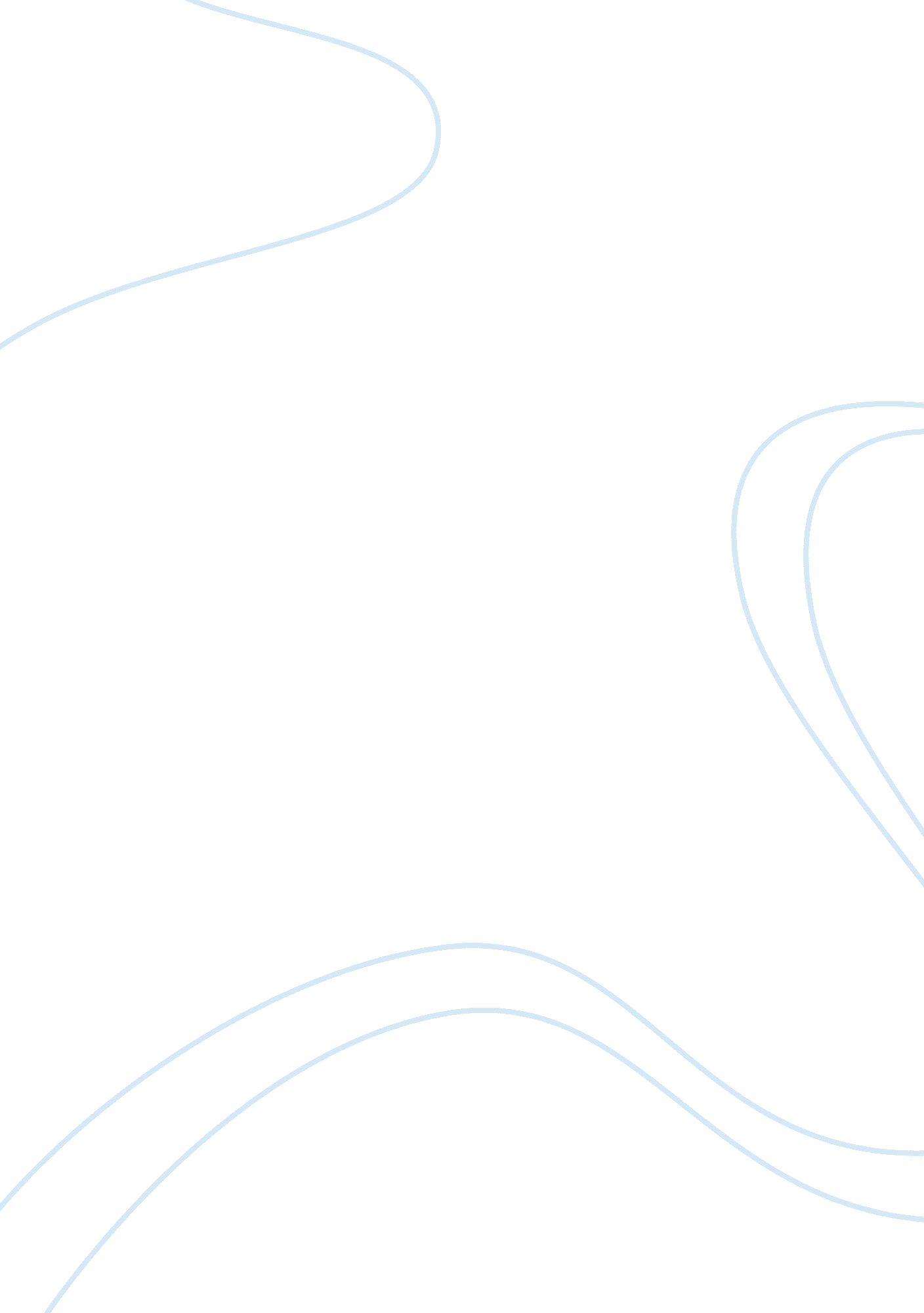 Human resource: overviewHealth & Medicine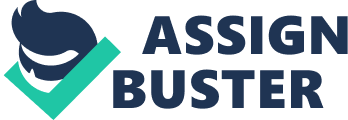 UNIVERSITY OF NAIROBI A world-class university committed to scholarly excellence •Home •About •Academics •Students •Research •News •Activities •Contacts •Downloads School of Business You are here2010 MBA Projects 2010 MBA Projects 2010 NAMETITLE CONSTANTINE MWIKAMBA MGHENYICHALLENGES FACING IMPLEMENTATION OF PERFORMANCE CONTRACTING IN THE MINISTRY OFFINANCEOF THE GOVERNMENT OF KENYA JANET WANZUU MUTUATHE INFLUENCE OF BUSINESS PROCESS RE-ENGINEERING ON CUSTOMER SATISFACTION IN KENYA POWER AND LIGHTING COMPANY LIMITED MUINDE LILIAN MSTRATEGIES EMPLOYED BY NATIONAL HOUSING CORPORATION TO ACHIEVE COMPETITIVE ADVANTAGE GRACE N KIMARISOURCES OF SUSTAINABLE COMPETITIVE ADVANTAGE IN THE MOBILE TELEPHONY SECTOR IN KENYA JOHN OCHIENG ODIEMANAGEMENT OF STATEGIC CHANGE AT KENYA INSTITUTE OF ADMINISTRATION GABRIEL CHEKUKI WASIKECOMPETITIVE STRATEGIES ADOPTED BY BARCLAYS BANK OF KENYA IN COUNTERACTING INDUSTRY COMPETITION HEZRON OUMA LIGARESTRATEGIC MANAGEMENT PRACTICES BY THE STATE CORPORATION IN KENYA NOAH KIPROP CHEPTUMORESPONSE STRATEGIES TO FRAUD-RELATED CHALLENGES BY BARCLAYS BANK OF KENYA MUKASA VICTOR MUKHWANATHE IMPACT OF SUPPLY CHAIN MANAGEMENT PRACTICES ON PERFORMANCE: THE CASE OF SAFARICOM LIMITED. MIBEI, JOYCE J. IMPACT OF THE 2007-2009 WORLD FINANCIAL CRISIS ON SHARE PRICE BEHAVIOUR AT THE NSE JOSHUA ACHIYA AKWARACHALLENGES OF STRATEGY IMPLEMENTATION AT THE MINISTRY OF COOPERATIVE DEVELOPMENT AND MARKETING ARNOLDA CHAORESPONSE BY KENYA ASSOCIATION OF MANUFACTURERS TO THE CHANGES IN THE BUSINESSENVIRONMENTFACING MANUFACTURERS IN KENYA LYDIA NJERI WACHIRA JULIUS LUSENOCHALLENGES IN IMPLEMENTATION OF DIVERIFICATION STRATEGY AT RADIO AFRICA LTD THIRIMA MONICAH WANGUISTRATEGIC RESPONSS TO CHALLENGES OF INSURANCE REGULATION IN KENYA BY THE INSURANCE REGULATORY AUTHORITY AYABEI K SILASCHALLENGES TO STRATEGY IMPLEMENTATION AT TEACHERS SERVICE COMMISSION, KENYA ELIZABETH NJERI NDUNGUTHE EFFECTIVENESS OF MARKETING STRATEGIES USED IN DESTINATION BRANDING IN THE PROMOTIOJN OF DOMESTIC TOURISM MUTUKU, PETER MULANDIASSESSMENT OF THE IMPACT OF MICROFINANCE INSTITUTIONS ON MICRO, SMALL AND MEDIUM ENTERPRISES IN KENYA CHERUIYOT FRANCIS KIPKEMOITHE RELATIONSHIP BETWEEN CORPORATE SOCIALRESPONSIBILITYAND FINANCIAL PERFORMANCE OF COMPANIES LISTED AT THE NSE LAMECK AMOARO OGEGASTRATEGIC ALLIANCE BETWEEN SAFARICOM AND EQUITY BANK IN THEMONEYTRANSFER SERVICE JANE KAVENE ANDREWCORPORATE GOVERNANCE AND EMPLOYEE SATISFACTION IN KENYAIMMIGRATIONDEPARTMENT WAMUCII JOSHUA CHEGETHE RELATIONSHIP BETWEEN INFLATION AND FINANCIAL PERFORMANCE OF COMMERCIAL BANKS IN KENYA GETEMBE N. KEPHATHE VALUE OF ELECTRONIC MONEY TRANSFER SYSTEMS IN BUSINESS PROCESS MANAGEMENT IN THE BANKING SECTOR: ACASE STUDYOF COMMERCIAL BANKS IN KENYA. WACHIRA ROSE KIRIGOFACTORS THAT INFLUENCE CONSUMER PREFERENCE OF TELEVISIONS BY PUBLIC PRIMARY SCHOOL TEACHERS IN LANGATA DIVISION, NAIROBI RAHAB WANJIKU MBUGUAKNOWLEDGE MANAGEMENT AS A COMPETITIVE ADVANTAGE TOOL IN MOTOR-VEHICLE SERVICE INDUSTRY: A CASE STUDY OF KINGSWAY TYRES LTD MIRIAM WAMBUI GITAUCRITICAL SUCCESS FACTORS ADOPTED BY TERTIARY COLLEGES: A CASE STUDY OF INSTITUTE OF ADVANCEDTECHNOLOGYCATHERINE W. MWANGISTRATEGIC RESPONSES TO COMPETITION AMONG LARGEFAST FOODRESTAURANTS IN NAIROBI CENTRAL BUSINESS DISTRICT PETER N. MUNIUTHE CHALLENGES OF STRATEGY IMPLEMENTATION AT STATISTICAL PACKAGE FOR THE SOCIAL SCIENCES EAST AFRICA LTD PETER MWANGI WACHARIDETERMINANTS OF FOREIGN ENTRY STRATEGIES ADOPTED BY KENYA FIRMS IN SELECTING AND ENTERING INTERNATIONAL MARKETS NYAGODE CHRISTINESTRATEGIC PLANNING AT LAND O'LAKES INTERNATIONAL KENYA MUTHUMI MARY MUKWANJERUAPPLICATION OF REAL OPTIONS IN CAPITAL BUDGETING: A SURVEY OF OIL COMPANIES IN KENYA MUSEMBI FRANCIS MANDELACUSTOMER PERCEPTIONS OF THE QUALITY SERVICE PROVIDD BY MOBILE SERVICE PROVIDERS IN NAIROBI, KENYA NGINYO ESTHER WAITHERAEMPLOYEE PERFORMANCE MANAGEMENT PRACTICES AMONG INSURANCE COMPANIES IN KENYA MURGOR DONALD KIPCHUMBATHE CHALLENGES FACING CENTRAL BANK OF KENYA IN IMPLEMENTATION OF PERFORMANCE MANAGEMENT APPRASAIL SYSTEMS (PMAS) PENINNAH MURINGO MUNYAKAAPPLICATION OF INTELLECTUAL PROPERTY RIGHTS IN ENHANCING FOREIGN DIRECT INVESTMENT IN KENYA LIVINGSTONE TALELA SURVEY OF RISK MANAGEMENT PRACTICES ADOPTED BY BANKING INSTITUTIONSIN KENYA ONGALE SAMUEL KENNETHCHALLENGES OF STRATEGY IMPLEMENTATION AT THE MISSION FOR ESSENTIAL DRUGS AND SUPPLIES (MEDS) KEZIAH MUCHELULETHE STRATEGIC RESPONSES ADOPTED BY KPA TO CHANGING EXTERNAL ENVIRONMENT MUCHIRI JEREMIAH MIRITIRESPONSES OF FIDELITY SHIELD INSURANCE COMPANY TO CHANGING ENVIRONMENTAL CONDITIONS CHARLES KAPKWANG CHEBOIENTERPRISE RESOURCE PLANNING: ASSESSING POST-IMPLEMENTATION IMPACTS IN SELECTED LARGE CORPORATIONS IN NAIROBI. BEATRICE MWANGI WAMBUIHUMAN RESOURCES MANAGEMENT PRACTICES ADOPTED BY MOBILE SERVICES PROVIDERS IN KENYA JAMES KIMANI MBUIBUSINESS OPPORTUNITIES FOR KENYA STIMA SACCO SOCIETY LIMITED IN A NEW REGULATORY ENVIRONMENT BONIFACE AYUBU LAWRENCE DHRTHE EXTENT OF COMPLIANCE WITH OCCUPATIONAL SAFETY ANDHEALTHREGULATIONS AT REGISTERED WORKPLACES IN NAIROBI PAULINE KOKI MUNYOKIEFFECTIVENESS OF CO-BRANDING AS A BRAND STRATEGY IN THE CREDIT CARD SECTOR IN KENYA KARIUKI W. FELIXTHE RELATIONSHIP BETWEEN FINANCIAL ENGINEERING AND FINANCIAL PERFORMANCE OF COMMERCIAL BANKS IN KENYA GEOFFREY NDERITU MUNGATHE IMPCAT OF MOBILE BANKING: A CASE STUDY OF M-PESA IN THE KENYAN SOCIETY. FATMA A. ELMAWWYROLE OF MANAGERIAL EXPERIENCE IN ENTREPRENENIAL SUCCESS: CASE OF FORMER CORPORATE EXECUTIVES IN PRIVATE SECTOR IN KENYA MURIUKI PETER MWAIRELATIONSHIP BETWEEN DIVIDEND POLICIES AND SHARE PRICES FOR COMPANIES QUOTED AT THE NSE K'ODERA STEPHENTHE RELATIONSHIP BETWEEEN CORPORATE GOVERNANCE PRACTICES AND CLIENT BASE IN INVESTIMENT BANK AND STOCK BROKERAGE FIRMS IN KENYA OBADIAH MUTHOKA MBINDYOCHALLENGES OF BUDGET IMPLEMENTATION IN LOCAL AUTHORITIES IN KENYA: (A CASE STUDY OF MUNICIPAL COUNCIL OF THIKA) CHESIYNA SAMMYCOMPETITIVE STRATEGIES APPLIED BY FLOWERS FIRMS IN NAIROBI NGUNJIRI MOSESTHE RELATIONSHIP BETWEEN DIVIDEND PAYMENT POLICIES AND STOCK PRICE VOLATILITY COMPANIES STEPHEN KIRGU KIHARACHANGE MANAGEMENT PRACTICES BY THE KENYA ROADS AUTHORITIES AGNES MURUGI MWANGIINFLUENCE OF CUSTOMER RELATIONSHIP MANAGEMENT PRACTICES ON CUSTOMER SATISFACTION AMONG INTERNET SERVICE PROVIDERS IN NAIROBI ROBERT M. NGUNISTRATEGY EVALUATION AND ITS CHALLENGES AT KENYA CIVIL AVIATION AUTHORITY NJOKA P. G. THE RELATIONSHIP BETWEEN CORPORATE GOVERNANCE PRACTICES AND FINANCIAL PERFORMANCE OF PROPERTY MANAGEMENT IN KENYA OWUORI PATRICK J. PROCUREMENT IN DONOR-FINANCED PUBLIC PROJECTS IN KENYA: A REVIEW OF THE BID PROCESSING TIME WERU ARISTARICHUS KURIATHE RELATIONSHIP BETWEEN TECHNOLOGY AND INNOVATION STRATEGIES AND COMPETITIVE ADVANTAGE KWAMBOKA, N. K. A SURVEY OF THE BEHAVIOURAL FACTORS INFLUENCING THE CHOICE OF FINANCING METHODS BY SMES: A CASE STUDY OF STUDY OF RUIRU MUNICIPALITY NGIGE WINFREDRELATIONSHIP BETWEEN LENDING TO SMALL AND MEDIUM ENTERPRISES AND NON-PERFORMING LOANS FOR THE COMMERCIAL BANKS IN KENYA MUKA NAFULA M. KARENTHE RELATIONSHIP BETWEEN CORPORATE GOVERNANCE AND OWNERSHIP STRUCTURES OF FIRMS LISTED AT THE NAIROBI STOCK EXCHANGE ONGERI DENNIS NYAKUNDIISTRATEGY IMPLEMENTATION AT CITIBANK, KENYA MUTUA C KIMANTHISTRATEGIC RESPONSES BY THE DEPOSIT PROTECTION FUND BOARD TO CHANGES IN THE EXTERNAL ENVIRONMENT MUJTIE THOMAS MUSYOKIAN INVESTIGATION OF THE EFFECTIVENESS OF COMPETITIVE STRATEGIESON PERORMANCE OF COCA COLA (K) LTD BIRUNGI AMIDACHANGE MANAGEMENT PRACTICES AT AFRICAN AIR RESCUE SERVICES (AAR) LTD MACHARIA GEORGE MUNENEA SURVEY OF THE CHALLENGES OF BUDGET PREPARATION AND IMPLEMENTATION AMONG MANUFACTURING COMPANIES QUOTED AT THE NSE MATILU CAROLINE MINOOCOMPETITIVE STRATEGIES AND HUMAN RESOURCE MANAGEMENT PRACTICES ADOPTED BY INSURANCE COMPANIES IN NAIROBI, KENYA PENELOPE W MUTUNEEVALUATION OF CUSTOMER AND REVENUE STRATEGY FRAMEWORK ADOPTED BY KENYA REVENUE AUTHORITY EMMANUEL EKENO EKAICHALLENGES TO THE INTERNATIONALIZATION OF KENYAN SMALL AND MEDIUM ENTERPRISES CHRIS MAINA KIRAGUTHE RELATIONSHIP BETWEEN PROFITABILITY AND CAPITAL ADEQUACY OF COMMERCIAL BANKS IN KENYA NJUGUNA C. RUGURUIMPACT OF RETIREMENT BENEFITS REGULATION ON THE COST EFFICIENCY OF RETIREMENT BENEFITS SCHEME IN KENYA MARY MUMBUA MAKAUPSYCHOLOGICAL CONTRACT AND ORGANIZATIONAL COMMITMENT AMONG CUSTOMER CARE REPRESENTATIVES (CCR'S) AT SAFARICOM LTD NAIROBI, KENYA CATHERINE W. IRUNGUSTRATEGIES USED BY SAFARICOM IN RESPONDING TO THE COMPETITIVE ENVIRONMENT DRISCILLAH WUGHANGA MGHANGAAPPLICATION OF THE BALANCED SCORECARD IN STRATEGY IMPLEMENTATION AT THE KENYA COMMERCIAL BANK CHERONO DAVID K. MARKET REACTION TO ANNOUNCEMENT OF CROSS-BORDER LISTING FOR COMPANIES QUOTED AT THE NSE GITONGA M. PETERFACTORS LEADING TO SUPPLEMENTARY BUDGETS IN PARASTATALS IN KENYA IRUNGU NELSON GATHURUSTRATEGIC RESPONSES BY AAR CREDIT SERVICE LIMITED TO CHANGES IN THE EXTERNAL ENVIRONMENT LUCY KINYA MUNGATIAEFFECTIVENESS OF SUPPLY CHAIN STRATEGY IN DISASTER MANAGEMENT IN WORLD VIKSION KENYA ADANO SALAD KADUBOFACTORS INFLUENCING DEVELOPMENT OF ISLAMIC BANKING IN KENYA AVUTSWA NEBARTMANAGEMENT OF FOREIGN EXCHANGE RISK: A CASE STUDY OF THE HORTICULTURAL INDUSTRY IN KENYA ALICE M. MBUGGUSSA DETERMINATION OF THE APPROACHES USED IN STRATEGY EVALUATION AMONG NON-GOVERNMENTAL ORGANIZATIONS IN NAIROBI KENYA NARGARET C. CHERUIYOTFACTORS THAT AFFECT THE ADOPTION OF NEW PRODUCTS IN KENYA COMMERCIAL BANKS MAINA PRISCA NYAMBURAUTILIZATION OF HUMAN RESOURCES MANAGEMENT INFORMTION SYSTEMS AMONG SMALL AND MEDIUM MANUFACTURING ENTERPRISES IN NAIROBI ANDREW SITATI BWISAEVALUATION OF APPLICABILITY OF ALTMANS REVISED MODELS IN PREDICTION OF FINANCIAL DISTRESS I KENYA GITONGA BILHA WANGECIAPPLICATION OF INFORMATION AND COMMUNIATION TECHNOLOGY AS A STRATEGIC TOOL IN INSURANCE COMPANIS IN KENYA KIMUTAI JOSEPH KCHALLENGES OF IMPLEMENTATION OF TURNAROUND STRATEGIES ATTELCOM KENYA LIMITED OORI MARCELLASTRATEGIES EMPLOYED BY COMMERCIAL BANKSIN KENYA TO BUILD COMPETITIVE ADVANTAGE PUDHA ERICK OPONDOA SURVEY ON THE FACTORS THAT MOTIVATE LOCAL INDIVIDUAL INVESTORS TO INVEST IN SHARES OF COMPANIES QUOTED AT THE NSE HILLARY WACHINGACHALLENGES OF IT ALIGHMENT TO BUSINESS STRATEGY: A CASE OF COMMERCIAL BANKS IN KENYA. NJOKA DAVID MSTAKEHOLDERS INVOLVEMENT IN STRATEGIC CHANGE MANAGEMENT PROCESS AT THE KENYA NATIONAL AUDIT OFFICE NAMBAKA FRIDAH KTHE RELATIONSHIP BETWEEN EMPLOYEES PSYCHOLOGICAL CONTRACT AND ORGANIZATION CITIZENSHIP BEHAVIOUR IN THE NATIONAL SOCIAL SECURITY FUND KAMAU JUSTUS NJOROGETHE RELEVANCE OF KOTTER'S EIGHT STEP MODEL IN UNDEERSTANDING ORGANIZAIONAL CHANGE AT NOKIA SIEMENS NETWORKS (KENYA) KAKUI JEINA MBENGESTRATEGIC PLANNING IN CHRIST IS THE ANSWER MINISTRIES OBOSI MOKOHI FRANCISINFLUENCE OF COIRPORATECULTUREON STRATEGY IMPLEMENTATION WITHIN COMMERCIAL BANKS IN KENYA IRENE KATHINI JAPHETHRELATIONSHIP BETWEEN EMPLOYEE PROCUREMENT STRATEGIES AND RETENTION MURAYA MARTIN CHRISTOPHERSTRATEGIC RESPONSES ADAPTED BY DAVIS AND SHIRTLIFF ON THE CHANGING ENVIRONMENT IN KENYA KAMU CHRISTINE WANJIKURESPONSE STRATEGIES ADOPTED BY MULTINATIONAL CORPORATIIONS TO COPE WITH BARRIERS OF ENTRY INTO THE KENYAN MARKET EMMA ANN ATIENOTHE RELATIONSHIP BETWEEN INDIVIDUAL CHARACTERISTICS TO EMPLOYEEMOTIVATIONAND JOB SATISFACTION AT CCK MUMBI PURITY WAIRIMUA SURVEY OF HUMAN RESOURCES OUTSOURCING PRACTICES BY BLUE CHIP COMPANIES IN KENYA MBUGUA ABRAHAM KARANJASTRATEGIC PLANNING PRACTICES AT NAIROBI CITY WATER & SEWERAGE COMPANY LIMITED GLADYS WAMBUI WAWERUMANAGEMENT PERCEPTION OF THE INFLUENCE OF INSTITUTIONAL CULTURE ON THE IMPLEMENTATION OF STRATEGIC CHANGE AT STRATHMORE UNIVERSITY OKELLO PATROBA O. A SURVEY OF RISK MANAGEMENT PRACTICES BY SACCOS IN KENYA ELEN WAITHAIRA KARUGACOMPETITIVE STRATEGIES ADOPTED BY THE MEDIA INDUSTRY: A CASE STUDY OF MEDIMAX NRETWORK LIMITED DEYDORCE SIRYAHSTRATEGIC RESPONSE BY NATIONAL HOUSING CORPORTION ON THE EFFECTS OF GLOBAL ECONOMIC MELT DOWN ON HOUSING IN KENYA OCHIENG ANTHONY O. A SURVEY OF THE ROLE OF BOARD OF DIRECTORS IN THE CAPITAL BUDGETING PROCESS FOR COMPANIES QUOTED AT THE NSE KIRAPASH MARYSTRATEGIES ADOPTED BY MULTINATIONAL CORPORATIONS IN KENYA TO COPE WITH THE CHALLENGES OF GLOBAL FINANCIAL CRISIS ALICE NTHENYA MUTUKUFACTORS THAT DETERMINE CUSTOMERLOYALTYTO CLOTH RETAILING STORES IN NAIROBI KENYA GIDEON WAMBUA KYENGOA SURVEY OF PENSION COVERAGE OF INFORMAL SECTOR WORKERS IN NAIROBI COUNTY MWAZUMBO PAUL MWASARUSTRATEGIES USED BY DIVERSEY EASTERN CENTRAL AFRICA LIMITED TO CREATE SUSTAINABLE COMPETITIVE ADVANTAGE MUKAMI MARETECHALLENGES FACING IMPLEMENTATION OF KENYAHUMAN RIGHTSCOMMISSION'S FIVE YEAR STRATEGIC PLAN (2008-2012) JOY BUSOLOSTRATEGIES ADOPTED BU GRUNDFDS KENYA LTD TO COPE WITH CHALLENGES OF INTERNATIONALIZATION EMMA KWAMBOKA MOMANYIAN INVESTIGATION OF THE COMPETITIVE STRATEGIES ADOPTED BY THE NATIONAL BANK OF KENYA IN DEALING WITH ITS COMPETITIVE ENVIRONMENT MUTENDE, E. A. FACTORS HINDERING DERIVATIVES TRADING AT NSE MATILDA T MWACHIACHALLENGES OF IMPLEMENTING MINISTRY OFEDUCATIONSTRATEGIC PLAN BY PUBLIC GIRLS SECONDARY SCHOOLS IN NAIROBI KENYA ATANDI BEATRICE KERUBOSTRATEGIC PLAN IMPLEMENTATION AT THE HIGHER EDUCATION LOANS BOARD OF KENYA MUREITHI DIANA WANGUICHALLENGES FACED BY MONTESSORI COLLEGES IN KENYA IN IMPLEMENTING COMPETITIVE STRATEGIES GISEMBA PETER NYAMWANGETHE RELATIONSHIP BETWEEN CREDIT RISK MANAGEMENT PRACTICES AND FINANCIAL PERFORMANCE OF SACCOS IN KENYA KORIR G. KIPKURUITHE RELATIONSHIP BETWEEN FINANCIAL RISK MANAGEMENT AND EFFICIENCY OF MANUFACTURING FIRMS IN KENYA WEKESA JOYCELENE NAMAEMBAUNDERWRITING CHALLENGES FACING PUBLIC SERVICE VEHICLES INSURANCE IN KENYA MUNGAI FAITH NYAMBURAGROWTH STRATEGIES APPLIED BY THE INSTITUTE OF ADVANCED TECHNOLOGY: A CASE OF ANSOFF MODEL PHYLLIS AYUMBU WETANGULACHALLENGES OF STRATEGY IMPLEMENTATION AT ECOBANK KENYA LIMITED OTIENO NDISI GORDONTHE ROLE OF BALANCED SCORECARD AS A STRATEGIC MANAGEMENT TOOL IN KENYA COMMERCIAL BANK JAMESO. MIGIROAN EMPIRICAL INVESTIGATION OF THE TURN-OF-THE-MONTH EFFECTS FOR COMPANIES QUOTED AT NSE GITHIOMI LEAH GATHONISTRATEGY MONITORING AND EVALUATION AT K-REP BANK LTD SHARON KHASIRO SAKWARESPONSE BY KENYA REVENUE AUTHORITY TO THE REDUCTION OF REVENUE AS A RESULT OF IMPLEMENTATION OF EAST AFRICAN COMMUNITY COMMON MARKET ROSE WANDA ONGELESTRATEGIC RESPONSES BY LIFE INSURANCE COMPANIES IN KENYA TO THREAT OF NEW ENTRANTS AND NEW PRODUCTS MURIRA MURIUNGI MOSESTHE RELATIONSHIP BETWEEN LOAN PORTFOLIO COMPOSITION AND FINANCIAL PERFORMANCE OF COMMERCIAL BANKS IN KENYA KWAMBOKA JERIAH NYAKOETHE RELATIONSHIP BETWEEN CORPORATE GOVERNANCE AND RISK MANAGEMENT PRACTICES AMONG COMMERCIAL BANKS IN KENYA TUM FLORENCE YVONNE LYNECHALLENGES FACED BY TEACHERS SERVICE COMMISSION IN TRANSFERRING TEACHERS ON DISCIPLINARY GROUNDS GACHITHI E. WANGECHITHE CHALLENGES OF BUDGET IMPLEMENTATION IN PUBLIC INSTITUTIONS: A CASE STUDY OF UNIVERSITY OF NAIROBI KOMORA JANE MFACTORS AFFECTING PERCEPTION OF PERFORMANCE CONTRACTING BY TEACHERS: A SURVEY OF TEACHERS IN THIKA MUNICIPALITY PUBLIC PRIMARY SCHOOLS KISAKA LUCY CLAIRCHALLENGES FACING TRADE UNIONS IN KENYA PATRICK W. NDONGASTRATEGIC IMPLEMENTATION CHALLENGES AT TECHNOSERVE KENYA PETER K MURAGURIMANAGING CHALLENGES FACING SMALL AND MEDIUM ENTERPRISES (SMES) IN CENTRAL BUSINESS DISTRICT OF NAIROBI, KENYA BONIFACE ORORI SIMBAIMPLEMENTATION OF TURNAROUND STRATEGY AT THE KENYA MEAT COMMISSION MUNYAO ALBANUS THE RELATIONSHIP BETWEEN CAPITAL BUDGETING TECHNIQUES AND FINANCIAL PERFORMANCE IF COMPANIES LISTED AT THE NSE STEPHEN KIAMBA KIOKOASSESSMENT OF PERFORMANCE MEASUREMENT SYSTEMS IN OPERATIONAL IMPROVEMENT IN PUBLIC SECTOR: A CASE OF STATE CORPORATIONS IN KENYA. NYAWIRA ANNE MATHAITHE RELATIONSHIP BETWEEN WORKING CAPITAL MANAGEMENT AND PROFITABILITY OF RETAIL SUPERMARKET CHAINS IN KENYA ROBERT KINYAMASYO KINYILICOMPETITIVE INNOVATION PROCESSES AT SAFARICOM LIMITED MARTIN ACHIENG OCHOLLACHALLENGES OF STRATEGY IMPLEMENTATION AT THE KENYA MEDICAL RESEARCH INSTITUTE OCHIENG OMONDI BERNARDSTRATEGIC PLANNING AND IMPLEMENTATION PRACTICES AT THE COLLEGE OF HEALTH SCIENCES, UNIVERSITY OF NAIROBI PAMELLAH ATIENO OTIENOTHE INFUENCE OF WORKLIFE BALANCE ON JOB SATISFACTION AND COMMITMENT OF WOMEN EMPLOYEES OF THE COMMERCIAL BANKS IN KISUMU CITY, KENYA AMAKOYE NEHEMIAH JOABSTRTEGIC MANAGEMENT PRACTICES AT MASENO MISSION HOSPITAL KENYA ABIERO OTIENO ALFREDCHALLENGES OF STAKEHOLDERS MANAGEMENT IN IMPLEMENTATION OF SONDU MIRIU HYDRO-ELECTRIC POWER PROJECT IN KENYA JUMA W. JOHNTHE MODERATING INFLUENCE OF CORPORATE GOVERNANCE ON THE RELATIONSHIP BETWEEN CAPITAL STRUCTURE AND THE FIRM VALUE OF COMPANIES QUOTED AT THE NSE ANZEMO ALICE BIKETIEMPLOYEE PARTICIPATION IN PERFORMANCE MANAGEMENT: A CASE STUDY OF NZOIA SUGAR COMPANY KUMOTIA MATENDECHERE ISAIAHCHALLENGES OF STRATEGY IMPLEMETATION IN CONSTITUENCY DEVELOPMENT FUND: A CASE OF KISUMU TOW WEST CONSTITUTENCY GEORGE MWANGI KURIASTRATEGIC MANAGEMENT BEST PRACTICES IN SMALL AND MEDIUM SIZE PRIVATE HOSPITALS IN NAIROBI KARURI SOLOMON WAIGANJOIMPACT OF MICROFINANCE SERVICES ONPOVERTYALLEVIATION GITHINJI D. WACHIRARELATIONSHIP BETWEEN FINANCIAL PERFORMANCE AND CAMEL RATING OF COMMERCIAL BANKS IN KENYA OMBOGO JOHN OTACHIADOPTIION OF BEST PRACTICES IN HUMAN RESOURCE MANAGEMENT AMONG SECURITY FIRMS IN KISUMU CITY CHRISTINE WANJA MWEASTRATEGIC CHANGE MANAGEMENT WITHIN KENYA WOMEN FINANCE TRUST LIMITED PAMELA LUTTACHALLENGES OF IMPLEMENTING STRATEGIC PLAN AT MUMIAS SUGAR COMPANY LIMITED KENYA OKOTH CHRISTINE P. THE CHALLENGES FACED BY COMMERCIAL BANKS IN UNDERWRITING INITIAL PUBLIC OFFERING IN KENYA GITHINJI MARY WANGUITHE RELATIONSHIP BETWEEN CREDIT SCORING PRACTICES BY COMMERCIAL BANKS AND ACCESS TO CREDIT BY SMALL AND MEDIUM ENTERPRISES IN KENYA KABEE REGINA M. AN INVESTIGATION OF THE CREDIT MANAGEMENT PRACTICES IN MANUFACTURING INDUSTRIES: A CASE OF EAST AFRICAN PORTLAND CEMENT COMPANY LTD. KALUNGU P. M. A SURVEY OF THE BUDGETARY PRACTICES AMONG CONSTITUENCY DEVELOPMENT FUNDS IN NAIROBI COUNTY MWAURA NJERI NANCYTHE RELATIONSHIP BETWEEN BUDGETARY PARTICIPATION AND FINANCIAL PERFORMANCE OF COMPANIES QUOTED AT THE NSE WAFUKHO LILIAN N. A SURVEY OF FINANCIAL MANAGEMENT PRACTICES ADOPTED BY NON GOVERNMENTAL ORGANIZATIONS IN KENYA NDURA MAINA KENNETHEFFECTS OF MERGERS ON FINANCIAL PERFORMANCE OF INSURANCE COMPANIES IN KENYA ANNASTACIA WANJIKU GITHIMBAWORK ENVIRONMENT FACTORS INFLUENCING TRANSFER OF LEARNING FOR EMPLOYEE WHO HAVE UNDERTAKEN A GRADUATE TRAINEE PROGRAMME AT KENYA REVENUE AUTHORITY SHEILA MWENDE NGUTURAPID RESULTS INITIATIVE: A STRATEGY IMPLEMENTATION TOOL BY THE NATIONAL SOCIAL SECURITY FUND-KENYA ASEKA JAPHETH TOMSUPPLIER SELECTION CRITERIA AND PERFORMANCE OF MANUFACTURING FIRMS LISTED IN THE NAIROBI STOCK EXCHANGE ARIKA MOKUA JAREDREQUIREMENTS ENGINEERING IN THE DEVELOPMENT OF A CORPORATE PORTAL: THE CASE OF KENYA PETROLEUM REFINERIES LTD. MAINA PASQUALINA WFACTORS AFFECTINGCAREERMOBILITY OF WOMEN TO EXECUTIVE POSITIONS IN THE KENYAN CIVIL SERVICE MBOGO JOHN MURITHIA SURVEY ON CORPORATE TURNAROUND RESPONSES BY FINANCIALLY DISTRESSED COMPANIES QUOTED AT THE NSE KIGEN RICHARD KOECHTHE ROLE OF ‘ RETAIL AND INSTITUTIONAL INVESTOR CLIENTELES ON STOCK PRICE REACTIONS TO DIVIDEND ANNOUNCEMENT: EMPIRICAL ANALYSIS OF NSE FIRMS. FRANKLIN MUTUMA KIUGUA SURVEY OF PERCEPTION ON THE ADOPTION OF INTERNATIONAL PUBLIC SECTOR ACCOUNTING STANDARDS BY LOCAL AUTHORITIES IN KENYA JARED OTIENO OTIENOCAUSES OF STAFF TURNOVER IN PRIVATE SECONDARY SCHOOLS IN KISUMU CITY OWUOR MICHAEIL OUMAEVALUATION OF ORGANIZATIONAL LEARNING IN NON-PROFIT REPRODUCTIVE HEALTH ORGANIZATIONS IN KISUMU CITY LEONA CHEPKORIRTHE ROLES AND CHALLENGES OF INTERNAL AUDITING IN THE BANKING INDUSTRY IN KENYA. NYANUMBA MACHUKI PHILIPFACTORS AFFECTING REVENUE COLLECTION IN THE CITY COUNCIL OF NAIROBI PHYILLIS KINANU MARETEAPPLICATION OF THE HINES VALUE CHAIN MODEL BY THE KENYA MEDICAL SUPPLIES AGENCY JOSEPH MAINA MWANIKITHE IMPACT OF PERFORMANCE CONTRACTING ON THE PERFORMANCE OF COMMERCIAL STATE OWNED ENTERPRISES TERRY MUENI MUTISYACHANGE MANAGEMENT AND COMPETITIVE ADVANTAGE: A CASE OF KENYA POLICE STAFF SAVINGS AND CREDITS SOCIETY ANNETE MARGWA NYUAMAOCHALLENGES IN THE IMPLEMENTATION OF COMPETITIVE STRATEGIES BY BARCLAYS BANK OF KENYA LIMITED BILLIAH MAENDEHUMAN RESOURCE OUTSOURCING PRACTICES AMONG INTERNATIONAL NGOS IN NAIROBI MUNGARA MARIA WAMBUIMANAGEMENT PERCEPTIONS ON IMPLEMENTATION AND MAINTENANCE OF ISO9001 CERTIFICATION AMONG INSURANCE COMPANIES IN KENYA NAZILA A. R. GANATRAPERCEPTIONS AND ATTITUDES OF MEDICAL DOCTORS AT THE AGA KHAN UNIVERSITY HOSPITAL TOWARDS GENERIC DRUGS ERICK NGALA OPIYOCHALLENGES OF STRATEGY IMPLEMENTATION AT I & M BANK LIMITED NDUNGU GIBSON GITHAKACHALLENGES FACING THE PERFORMANCE OF AGRICULTURE INSURANCES IN KENYA MWANGI W. SALOMEAN EVALUATION OF COMMUNITY BASED INFORMATIONCOMMUNICATIONTECHNOLOGY FOR DEVELOPMENT PROJECTS: CASE OF DIGITAL VILLAGES IN KENYA. EVANSON N. KAMURITHE CHALLENGES FACING THE IMPLEMENTATION OF OUTSOURCING STRATEGY AT THE KENYATTA NATIONAL HOSPITAL MBEWA THOMAS NDEDESTRTEGIES EMPLOYED BY BARCLAYS BANK OF KENYA TO ACHIEVE COMPETITIVE ADVANTAGE ALBERT WOGA NYANDATCHALLENGES FACING THE IMPLEMENTATION OF STRATEGIC CHANGES AMONG COMMERCIAL BANKS IN KENYA DAYANA K. KAMUNDETURNAROUND STRATEGIES AT DEVELOPMENT BANK OF KENYA LIMITED WILKISTER A. DINDAA SURVEY OF E-COMMERCE STRATEGIES AND MODELS IN KENYA. DANIEL MUSEMBI MATATASTRATEGIC RESPONSE BY KENYA RAILWAYS CORPORATION IN ACHIEVING STANDARD RAILWAY OPERATIONS WITHIN EAST AFRICA WANYIRI NORMAN NDIRANGUAN ASSESSMENT OF THE TOTAL QUALITY MANAGEMENT PRACTICES IN THE THERMAL POWER PLANTS IN KENYA. JAMES GITONGA MUTHEETHE RELATIONSHIP BETWEEN CREDIT RISK MANAGEMENT AND PROFITABILITY: A STUDY OF COMMERCIAL BANKS IN KENYA OBONGO VITALIS OCHIENGA SURVEY O STRATEGIC RESPONSES OF FIRMS TO ENVIRONMENTAL CHANGES IN KENYA. A CASE STUDY OF DOMINION FARMS (K) LTD AYUYA ANGELINE MUKOKHOTHE INFLUENCE OF STRATEGIC PLANNING ON PERFORMANCE OF PUBLIC UNIVERSITIES IN KENYA: THE CASE OF UNIVERSITY OF NAIROBI NICHOLAS KIRIMI MWITISUCCESSION PLANING AS A STRATEGIC TOOL AT JOSRA COFFEE COMPANY LIMITED SHELMITH MUTHONI MWANGICHALLENGES OF STRATEGY IMPLEMENTATION AT SIMBA TECHNOLOGY LIMITED ONSONGO BUSH OBWOCHA RICHARDEFFECTIVENESS OF LANGUAGE INTERPRETATION IN CASE MANAGEMENT AT THE CHIEF MAGISTRATE'S COURT AT KISUMU NGUI DOROTHY MBITHETHE RELATIONSHIP BETWEEN RISK PROFILING AND REVENUE PERFORMANCE: A CASE STUDY OF KENYA REVENUE AUTHORITY (KRA) GEORGE K. KANG'ETHELARGE SCALE EVOLUTIONARY CHANGE USING THE PUNCTUATED EQUILIBRIUM MODELS: CASE OF ERP AT THE UN. ASEWE VITALIS OTIENOAPPLICATION OF ICT STRATEGY IN ENHANCING COMPETITIVE ADVANTAGE AMONG COMMERCIAL BANKS IN KENYA CHARLES GATERE NJURACUSTOMER PERCEPTION OF SERVICES OFFERED BY COMMERCIAL BANKS IN KENYA: A CASE STUDY OF ICE INDUSTRY KAIMBA IGNAZIA KARIGURELATIONSHIP BETWEEN NSE 20 SHARE INDEX AND SELECTED MACRO-ECONOMIC VARIABLES CHARITY WAIRIMU MURAGURITHE CHALLENGES OF STRATEGY IMPLEMENTATION IN CHARTERED PRIVATE UNIVERSITIES IN KENYA KARIUKI NICHOLAS NGANGASTRATEGIC RESPONSES TO THE COMPETITIVE ENVIRONEMENT IN KENYA BY COMMERCIAL BANK OF AFRICA KINUTHIA BEATRICE WAMBUIAN ANALYSIS OF FINANCIAL INNOVATIONS IN THE KENYA BANKING SECTOR MWANGI PATRICK MUNGAITHE RELATIONSHIP BETWEEN WORKING CAPITAL MANAGEMENT AND THE SYSTEMATIC RISK OF COMPANIES QUOTED AT THE NSE FELIX GAD MUNYAKAFACTORS AFFECTING THE PERFORMANCE OF SMALL AND MEDIUM SCALE POULTRY FARMING ENTERPRISES IN KARURI KENYA MUNYAO PAUL MUIMITEST FOR INVESTOR RATIONALITY FOR COMPANIES QUOTED IN THE NSE NYAMU SABINA N. PREDICTING BUSINESSFAILUREIN THE HOTEL INDUSTRY: THE CASE OF KENYA TOURIST DEVELOPMENT CORPORATION HOTELS CHEGE KEZIAH WANGUIPERCEIVED FACTORS THAT INFLUENCE LABOUR TURNOVER AT ZAIN KENYA LIMITED WANJIRU TITUS LUCYTHE RELATIONSHIP BETWEEN NON-PERFORMING LOANS MANAGEMENT PRACTICES AND FINANCIAL PERFORMANCE OF COMMERCIAL BANKS IN KENYA WERE JAMES ALEX MAN INVESTIGATION OF THE FACTORS INFLUENCING THE DEVELOPMENT OF CORPORATE BONDS MARKET: THE CASE OF KENYAN FINANCIAL MARKET FRANKLIN MUTAI RONOCHALLENGES FACING THE IMPLEENTATION OF DECISION SUPPORT SYSTEMS IN LOAN ALLOCATION AMONG COMMERCIAL BANKS IN KENYA MWANIKI IRENE WAWIRARESPONSES BY KENYA ELECTRICITY GENERATING COMPANY TO CHANGING MACRO ENVIRONMENTAL CONDITIONS IN KENYA KIIRU DANIEL KARANJATHE EXTENT OF TAX PAYERS NON-COMPLIANCE BEHAVIOUR AMONG TAX PAYERS OF KENYA REVENUE AUTHORITY (KRA) SOUTHERN RGGION LYDIA A. AKELLOCHALLENGFES OF IMPLEMENTING COMPETITIVE STRATEGIES IN THE INSURANCE INDUSTRY IN KENYA GITONGA EPHRAIM THANYAKUTHE RELATIONSHIP BETWEEN INTEREST RATE RISK MANAGEMENT AND PROFITABILITY OF COMMERCIAL BANKS IN KENYA NYANDIWA REBECCASTRATEGIES ADOPTED AND CHALLENGES FACED BY THE UNITER NATIONS DEVELOPMENT PROGRAMME KENYA FOR THE REALIZATIION OF UNITED NATIONS MILLENIUM DEVELOPMENTGOALSODINGA EUDIAH CLARISTHE RELATIONSHIP BETWEEN CAPITAL ADEQUACY AND STABILITY OF COMMERCIAL BANKS IN KENYA PITHON M. MUTIGACOMPETITIVE STRATEGIES ADOPTED BY COMMERCIAL BANKS IN KENYA EVA NDUTA NGIGICHALLENGES OF E-BANKING ADOPTION. A SURVEY OF THE COMMERCIAL BANKS IN KENYA MERCY RUKENYASTRATEGY DEVELOPMENT BY COMMERCIAL ELECTRIC POWER PRODUCERS AND DISTRIBUTORS IN KENYA MBAE MWENDA GATOBURESPONSE STRATEGIES BY MERU CENTRAL DAIRY CO-OPERATIVE UNION LIMITED TO THE CHANGES IN THE DAIRY INDUSTRY OKETCH MICHAEL OGONJISTRATEGIC PLANNING PRACTICES AT KPMG KENYA FRANCIS KAREITHI KALUKIRESPONSE STRATEGIES OF THE INDEPENDENT PETROL STATIONS IN MOMBASA CENTRAL BUSINESS DISTRICT TO CHANGES IN THE EXTERNAL ENVIRONMENT RUTH W. KURIADETERMINANTS OF CAPITAL STRUCTURE OF COMPANIES QUOTED IN THE NSE PAULETTE DINAH NANDWAFACTORS INFLUENCING IMPLEMENTATION OF STRATEGIC CHANGE AT DEVELOPMENT BANK OF KENYA LIMITED EVELYNE CHELANGAT SITONIKSTRATEGIC PLANNING PRACTICES AT NATIONAL CEREALS AND PRODUCE BOARD IN KENYA KILIKA SAMUELA SURVEY OF THE ENVIRONMENTAL CONSERVATION COSTS BY LOCAL AUTHORITIES IN KENYA JOAN NALOBO DIFFESTRATEGIC RESPONSES TO COMPETITION BY KENYA COMMERCIAL BANK LIMITED KENYA FRANCIS KINYUAA SURVEY OF THE FACTORS AFFECTING OPERATIONAL PRODUCTIVITY IN SMALL AND MEDIUM SIZED MANUFACTURING FIRMS IN KENYA. FIONA YIYAH NAKITAREDETERMINANTS OF PRICING STRATEGY AMONG FIBER OPERATORS IN KENYA NANCY KAGWIRIA MACHIUKAA SURVEY OF BUSINESS GROWTH STRATEGIES USED BY COMMERCIAL BANKS IN KENYA DOREEN KATHURE MARETESTRATEGIC CHANGE MANAGEMENT PRACTICES AT GLAXOSMITHKLINE LIMIOTED OLUOCH KELLY JACKBENEFITS AND CHALLENGES OF IMPLEMENTATION OF ISO 900: 2008 CERTIFICATION AT KENYA MEDICAL TRAINING COLLEGE LUCY NYAMBURA KIMANIINVESTOR COMPENSATION FUNDING AS A DETERMINANT OF INVESTOR CONFIDENCE IN THE CAPITAL MARKETS IN KENYA MUTUKU JANE K. THE RELATIONSHIP BETWEEN BENCH MARKING AND FINANCIAL PERFORMANCE OF SACCOS IN NAIROBI MUREITHI ANNE WANGURELATIONSHIP BETWEEN CREDIT APPRAISAL PROCESS AND THE LEVEL OF NON-PERFORMING LOANS OF THE WOMEN ENTERPRISES FUND LOANS OFFERED THROUGH FINANCIAL INTERMEDIARIES IN KENYA JANE NYAWIRA KAGORICHALLENGES OF STRATEGIC PLANNING IN PUBLIC ORGANIZATIONS IN KENYA MWAI VERONICA KIRIGOCUSTOMER RETENTION STRATEGIES APPLIED BY COMMERCIAL BANKS IN KENYA CAROLINE MWONGELI MUTUGICOMPETITIVE POSITIONING OF KCB IN THE KENYAN BANKING INDUSTRY WITH REALIGNMENT OF ITS MORTGAGE SUBSIDIARY S& L INTO THE MAIN BANK OPERATIONS MANTI MAOSA JERRYTHE INFLUENCE OF COMPETITIVE STRATEGIES ON THE PERFORMANCE OF INTERNATIONAL SCHOOLS OFFERING BRITISH NATIONAL CURRICULUM (BNC) IN NAIROBI KENYA MOHAMED ZAINABTHE RELATIONSHIP BETWEEN DIVIDEND PER SHARE AND FIRM VALUE: CASE OF COMPANIES LISTED AT NSE KIMANI PETER MWAURASTRATEGIC RESPONSES BY NATION MEDIA GROUP TO CHANGES IN THE EXTERNAL ENVIRONMENT TOM OTIENO MALACHYTHE INFLUENCE OF CORPORATE STRATEGIES ON SERVICES OUTSOURCED: A SURVEY OF THE KENYAN COMMERCIAL BANKS AGNES NJERI KUIRAMANAGEMENT OF MOBILE PHONE HANDSETS AND OBSOLESCENCE IN KENYA. ROBERT BUTTITTHE RELATIONSHIP BETWEEN CREDIT RISK MANAGEMENT PRACTICES AND PROFITABILITY OF MICRO FINANCE INSTITUTIONS IN KENYA ANGARA ERIC OJWANGSTRATEGIC RESPONSES ADOPTED BY KENYA COMMERCIAL BANK TO CHANGES IN THE ENVIRONMENT NICHOLAS MWENDA LIMUNGISTRATEGIC RESPONSES BY COMMERCIAL BANK OF AFRICA TO CHANGES IN THE EXTERNAL ENVIRONMENT KARANJA MWANIKI JOSEPHA SURVEY OF THE CREDIT POLICIES IN THE INSURANCE COMPANIES IN KENYA GETANGE JOSIAHA SURVEY OF RESPONSES TO THE GLOBAL FINANCIAL CRISIS BY COMMERCIAL BANKS OFFERING MORTGAGE IN KENYA MARY WANJA MUREKIOCUSTOMER SATISFACTION AND REVENUE GENERATION AMONG SAFARICOM RETAIL CENTERS IN NAIROBI AKOMBO ALLAN ODHIAMBOANALYZING KENYA'S SUGAR INDUSTRY COMMPETITIVENESS THROUGH PORTER'S DIAMOND MODEL ANTONINA LENTOIJONIIMPLEMENTATION OF PERFORMANCE CONTRACTING STRATEGY AT THETEACHERSERVICE COMMISSION WAMBUGU NJERI EVANGELINEIMPACT OF INFORMATION AND TECHNOLOGY ON COST EFFICIENCY OF COMMERCIAL BANKS IN KENYA MICHAEL MURIITHI LINGULUAN EVALUATION OF LONG-TERM SOURCES OF CAPITAL AMONG SUGAR COMPANIES IN KENYA MAKOKHA CATHERINE NASAMBUCHALLENGES OF IMPLENTATION OF OPEN SPACE OFFICE LAYOUT STRATEGY BY TEACHERS SERVICE COMMISSION OF KENYA MARY KARIMI KIMAITASTRATEGIC CHANGE MANAGEMENT PRACTICES WITHIN TEACHERS SERVICE COMMISSION OF KENYA CHEGE SAMUEL W. THE RELATIONSHIP BETWEEN CREDIT RISK MANAGEMENT PRACTICES AND FINANCIAL PERFORMANCE AMONG MICROFINANCE INSTITUTIONS IN KENYA ANNCETA GACHERISTRATEGIC RESPONSES BY TUSKYS SUPERMARKET TO CHANGING COMPETITIVE ENVIRONMENT ASWANI KEVIN MAGUNGAEFFECTS OF MARKETING STRATEGIES ON THE PERFORMANCE OF INSURANCE COMPANIES IN KENYA MINCHIL MOSESA SURVEY OF DETERMINANTS OF LIQUIDITY OF COMPANIES LISTED AT THE NSE WANGECHI, GITUTU PETER NJUGUNATHE RELATIONSHIP BETWEEN FIRM VALUATION METHODS AND MARKET VALUE FOR COMPANIES QUOTED AT THE NSE ELIJAH OLESAAYATHE EFFECTS OF RIGHTS ISSUES ON STOCK RETURNS; AN EMPIRICAL INVESTIGATION OF COMPANIES LISTED AT NSE ELMELDA MOKAYASTRATEGIC RESPONSE BY THE MINISTRY OF ROADS TO THE CHALLENGES IN THE ROADS SUB-SECTOR IN KENYA NYAMWEYA, JAMES MAGETOTHE RELATIONSHIP BETWEEN BANK CORPORATE GOVERNANCE AND INSOLVENCY RISK AMONG COMMERCIAL BANKS IN KENYA TERESA KALEKYE MUTISYAENHANCING CORPORATE PERFORMANCE THROUGH THE ADOPTION OF PORTER'S COMPETITIVE MODEL IN EQUITY BANK BRANCHES IN KENYA PAUL KIPLANGAT KIRUITHE CHALLENGES OF IMPLEMENTING REVENUE COLLECTION STRATEGY AT THE NAIROBI WATER AND SEWERAGE COMPANY MACHIO ADUKA GAUDENCIAEFFECT OF MOBILE BANKING ON SELECTED MACROECONOMIC FACTORS IN KENYA EDWIN KIPLAGAT TOROITCHCHALLENGES FACED BY THE CENTRAL BANK OF KENYA IN COMBATING MONEY LAUNDERING MAURICE MOGIRE NYAKUNDISTRATEGIES BY KENYA COMMERCIAL BANK WHEN ENTERING INTERNATIONAL MARKETS CHRISTINE TIRIONGOPERCEPTION OF KENYA POWER AND LIGHTING COMPANY'S ADVERTISING STRATEGY KOSKEI SHEILAMANAGEMENT OF STRATEGIC CHANGE AT THEFOODAGRICULTURAL ORGANIZATION OF THE UNITED NATIONS SOMALIA OFFICE KORIATA OLE TURANTATHE EFFECTS OF CORPORATE GOVERNANCE ON FIRM VALUE: AN EMPIRICAL ASSESSMENT ON NSE JOAN LILIAN OGENDOAPPLICATION OF THE BALANCED SCORECARD IN STRATEGY IMPLEMENTATION BY UNILEVER TEA KENYA LIMITED JOHN MAHASISTRATEGIC RESPONSES BY SIMBA COLT MOTORS KENYA LIMITED TO THE GLOBAL FINANCIAL MELT-DOWN DORCAS JEMELI TANUISTRATEGIES ADOPTED BY KENYA COMMERCIAL BANK LIMITED TO IMPROVE CUSTOMER SERVICE MBUGUA, ESTHER WANJIRUAN INVESTIGATION INTO APPLICATION OF PECKING ORDER CONCEPT BY COMPANIES LISTED AT NSE FELISTA NDUKU WAMAKAULEVERAGING COMPETITIVE STRATEGY TO COUNTER COMPETITION IN NESTLE KENYA LIMITED JACINTA NZISA KASINGIUSTRATEGIC RESPONSES ADOPTED BBY KENYA POST OFFICE BANK TO THE CHANGING COMPETITIVE ENIRONMENT IN THE BANKING INDUSTRY JAMES MODI OGUTUA SURVEY OF CORPORATE GOVERNANCE PRACTICES IN THE WATER SECTOR IN KENYA AGNES NDEGWASTRATEGIC RESPONSES TO THE CHALLENGES OF NON-PERFORMING LOANS BY COMMERCIAL BANK OF AFRICA GAITHO EDNA WANGUIA SURVEY OF THE CAUSES OF NON-PERFORMING LOANS OF COMMERCIAL BANKS IN KENYA NIXON MADARAKA OLUBONJIOCHALLENGES OF STRATEGY IMPLEMENTATION AT KENYA FERRY-SERVICES LTD JOEL JEFFREYS BARUACHALLENGES FACING SUPPLY CHAIN MANAGEMENT IN THE OIL MARKETING COMPANIES IN KENYA. OCHIENG KENNEDY O. THE IMPACT OF COMPETITION ON LENDING RELATIONSHIPS OF COMMERCIAL BANKS IN KENYA JUDY WANJIRU KAMAUMANAGEMENT OF STRATEGIC CHANGE AT ACTION AID INTERNATIONAL KENYA MILEWA OMONDI BERNARDCOMPETITIVE STRATEGIES ADOPTED BY POSTAL CORPORATION OF KENYA (PCK) MUTUNGI MARYTHE RELATIONSHIP BETWEEN WORKING CAPITAL MANAGEMENT POLICIES AND FINANCIAL PERFORMANCE OF OIL MARKETING FIRMS IN KENYA GWENGI ERICSTRATEGIC CHANGE MANAGEMNT AT ERIGOKEN KENYA LIMITED OKEYO A. MILKAIMPACT OF 2007-2009 GLOBAL FINANCIAL CRISIS ON FINANCIAL PERFORMANCE OF COMMERCIAL BANKS IN KENYA WANGONDU JAMES MUCHUKISTRATEGY IMPLEMENTATION CHALLENGES FACED BY NEW KICC MARGARET ALICE GICHANASTRATEGY AND MICROFINANCE INSITUTE IN KENYA GATAKAA STELLA EUGENIATHE RELATIONSHIP BETWEEN PERSONAL FINANCIAL AND LENDING BY COMMERCIAL BANKS IN KENYA MANDUKU OGWOKA GEOFFREYRELATIONSHIP AMONG CURRENT YEAR EARNINGS PER SHARE, PRECEDING YEAR DIVIDENDS PER SHARE AND CURRENT YEAR DIVIDENDS PER SHARE FOR FIRMS LISTED AT THE NSE ROSE JERUTO KIBETTHE APPLICATION OF THE LEARNING ORGANIZATION AT NATIONAL SOCIAL SECURITY ROBERT OUKOIMPACT OF WORK-FAMILYCONFLICT ON THE JOB SATISFACTION IN KENYA REVENUE AUTHORITY MURIITHI MICHAEL MWANGITHE EFFECTS OF FINANCIAL CRISES ON THE PERFORMANCE OF THE NSE NDUGO NAOMI WAMBUIEMPLOYEE ENGAGEMENT IN AFYA SAVINGS AND CREDIT COOPERATIVE SOCIETY (SACCO) LIMITED SAIDI MWENDWA KISULUCHALLENGES FACING NATIONAL SOCIAL SECURITY FUND SACCO KENYA IN THE IMPLANTATION OF STRATEGY KINYUA JOHN KANGARUCHALLENGES OF BUSINESS PROCESS OUTSOURCING AT THE KENYA POWER AND LIGHTING COMPANY LIMITED GETRUDE GACERI GITONGAPERCEIVED EFFECTIVENESS OF PERFORMANCE CONTRACTS ON SERVICE DELIVERY AT THE MINISTRY OF IMMIGRATION AND REGULATION OF BIRTHS SAMMY NJAI GITHINJISTRATEGIC PLANNING PRACTICES AT KENYA NATIONAL AUDIT OFFICE FELISTA GAKII KINYUACOMPETITIVE STRATEGIES ADOPTED BY MICROFINANCE INSTITUTIONS IN NAIROBI, KENYA ALOMBA DORIS MUNDIASTRATEGY IMPLEMENTATION AND ITS CHALLENGES AT KENYA NATIONAL COMMISSION OF HUMAN RIGHTS (KNCHR) CATHERINE MIKOLI SHIMECHEROCHALLENGES OF STRATEGY IMPLEMENTATION AT CENTRE FOR AFRICAN FAMILY STUDIES MWANDO GILBERT MWANJETHE APPLICATION OF OUTSOURCING STRATEGY AT BRITISH AIRWAYS IN KENYA ANYUMBA PEREZE A. AN EMPIRICAL TEST OF THE RANDOM WALK MODEL FOR THE NSE KIRAGU PATRICKTHE RELATIONSHIP BETWEEN TECHNIQUES FOR MANAGING NON-PERFORMING LOANS AND THE LEVEL OF NON-PERFORMING LOANS OF COMMERCIAL BANKS IN KENYA GODFREY MUIGAI KINYUAINDUSTRY-RELATED FACTORS AS DETERMINANTS OF COMPETITIVE STRATEGY AT EQUITY BANK LTD BALOZI MORARA GEOREPERCEPTION OF EMPLOYEES ON THE USE OF PERFORMANCE CONTRACTING AS A MEANS OF IMPROVING PERFORMANCE IN MINISTRY OF HOUSING NGINGA MIRIAM NJERISTRATEGIC CHANGE MANAGEMENT PRACTICES AT BROOKSIDE DAIRY COMPANY IN KENYA EVALINE BOYANI OGECHIFACTORS INFLUENCING STRATEGIES USED BY NON-GOVERNMENTAL ORGANIZATIONSFOR BUSINESS DEVELOPMENT OF SMALL AND MEDIUM ENTERPRISES IN KENYA JOYCE WAHU NJUGUNAEFFECTS OF PERFORMANCE ON DIVESTITUTE STRTEGY IN THE KENYAN OIL INDUSTRY BEATRICE ELESANI BOGEEFFECTIVENESS OF THE BALANCED SCORECARD IN IMPLEMENTATION OF CORPORATE STRATEGY AT CFC LIVE ASSURANCE LTD MUCHIRA JIMMYTHE RELATIONSHIP BETWEEN CREDIT RISK MANAGEMENT AND NON PERFORMANCE LOANS AMONG SAVINGS AND CREDIT CO-OPERATIVE SOCIETIES IN KENYA MWAI EVALYN WANJIRUSTRATEGIC ALLIANCES AND COMPETITIVE ADVANTAGE: A CASE OF SAFARICOM LTD MUTUA JOSHUA MUSEECHALLENGES OF BUDGET PREPARATION AND IMPLEMENTATION IN PUBLIC SECONDARY SCHOOLS IN KITUI CENTRAL DISTRICT. NDEREVA SUSAN WAMBUIRESPONSE STRATEGIES ADOPTED BY OILIBYA (KENYA) TO CHANGES AFFECTING THE OIL INDUSTRY KIPSOISOI ERICA JEPKEMOIAN INVESTIGATION OF EFFECTS OF STRATEGIES PLANNING ON THE PERFORMANCE OF TEACHERS SERVICE COMMISSION OF KENYA TIALAL LEPARAN CHRISTOPHERCHALLENGES FACING THE IMPLEMENTATION OF RAPID RESULTS INITIATIVE STRATEGIES AT NEMA DENA ATIENO OKEYOINFLUENCE OF CORPORATE CULTURE ON MANAGEMENT OF STRATEGIC CHANGE IN COMMERCIAL BANKS IN KENYA NYAWIRA ELIZABETHRESPONSES BY CEMENT COMPANIES TO THE STRATEGIC CHALLENGES POSED BY COMPETITION IN THE CEMENT INDUSTRY IN KENYA JOHN GATHAIRU MWAGANUAN EVALUATION OF FACTORS INFLUENCING VIDEO CONFERENCING TECHNOLOGY ADOPTION IN THE KENYAN BANKING SECTOR. MWANGO SAMUEL WASHERELATIONSHIP BETWEEN CORPORATE GOVERNANCE PRACTICES AND FINANCIAL SERVICES OF THE TEACHERS’ SACCOS IN COST PROVINCE OF KENYA MAMI WAMBUAENTERPRISE RISK MANAGEMENT STRATEGIES AND PRACTICES AS DETERMINANTS OF PERFORMANCE IN COMMERCIAL BANKS IN KENYA SEBASTIAN C KWEYUINFLUENCE OF CORPORATE CULTURE ON THE PERFORMANCE OF KENYA AIRWAYS KIMOTHO, ANTHONY MUSAUTHE RELATIONSHIP BETWEEN FOREIGN DIRECT INVESTMENTS (FDIS) AND ECONOMIC GROWTH IN KENYA MUGWE ALICE GATHIIITEACHERS' APPRAISAL PRACTICES IN PUBLIC SECONDARY SCHOOLS IN LIMURU DISTRICT FELIX KIPRUTO CHELIMOSTRATEGY EVALUATION AND CONTROL PRACTICES AT NATIONAL SOCIAL SECURITY FUND KENYA NJUGUNA ELIZABETH WANGUIHUMAN RESOURCE MANAGEMENT PRACTICES IN PUBLIC SECONDARY SCHOOLS IN KIAMBU EAST DISTRICT NJERU KAWIRA NKIROTESTRATEGIES RESPONSES TO COMPETITION CHALLENGES ADOPTED B ACCESS KENYA GROUP ROBBY OTIENO WYCKLIFFEPERFORMANCE MANAGEMENT AND EMPLOYEE SATISFACTION IN INSURANCE COMPANY OF EAST AFRICA, KISUMU BRANCH ANN C. MBATHAIMPACT OF HUMAN CAPACITY BUILDING ON THE PERFORMAN CE OF SMALL AND MICRO-ENTERPRISES IN KISUMU MUNICIPALITY WACHIRA ERICAN INVESTIGATION INTO THE ROLE OF IMPROVISATION IN INFORMATION TECHNOLOGY PROJECT MANAGEMENT IN SMES IN KENYA. ABDIFATAH IBRAHIM OGLEA COMPARATIVE ANALYSIS OF CREDIT RISK MANAGEMENT PRACTICES OF ISLAMIC AND CONVENTIONAL BANKS IN KENYA WILSON MURITHI NJERUTURNAROUND STRATEGIES ADOPTED BY THE NATIONAL BANK OF KENYA MUTEGI JESSICA GATAKAAEFFECTIVENESS OF BUSINESS PROCESS RE-ENGINEERING PRACTICES AT UNDP KENYA COUNTRY OFFICE KIMINGI CATHERINETHE EFFECTS OF TECHNOLOGICAL INNOVATIONS ON THE FINANCIAL PERFORMANCE OF THE COMMERCIAL BANKS IN KENYA KUDOYI DAVID MATSWASTRATEGIC RESPONSES TO THE EXTERNAL ENVIRONMENT BY INSURANCE COMPANIES IN KENYA MARGARET A. WANEMBASTRATEGIES APPLIED BY COMMERCIAL BANKS IN KENYA TO COMBAT FRAUD KIMUTAI BENJAMIN YATORA SURVEY OF WORKING CAPITAL MANAGEMENT PRACTICES BY SECONDARY SCHOOLS IN ELKEIYO-MARAKWET COUNTY MILTON ASHITIVAEFFECTS OF PRACTISING CORPORATE ENTREPRENEURSHIP AND PERFORMANCE OF MOBILE PHONES SERVICE PROVIDERS IN KENYA KALOKI W ALICEMANAGING STRATEGIES ALLIANCES BETWEEN CHURCH WORLD SERVICES AND COMMUNITY BASED ORGANIZATIONS IN KENYA KAMAU JAMES NDIRANGUTHE RELATIONSHIP BETWEEN CAPITAL STRUCTURE AND FINANCIAL PERFORMANCE OF INSURANCE COMPANIES IN KENYA ABDULLAHI HASSAN GANALEFACTORS INFLUENCING JOB SATISFACTION AMONG SANITARY ORDERLIES OF KENYA ARMY KIVAYA FIDELIS KITILIDETERMINATION OF THE EXTENT TO WHICH STRATEGIC PLANNING IS PRACTICED IN SECONDARY SCHOOLS IN MACHAKOS DISTRICT NJERU GIDEON MUGENDIEQUITY BANK'S FOREIGN MARKET ENTRY STRATEGIES INTO SOUTHERN SUDAN AND UGANDA SOLOMON K. CHERUIYOTIMPACT OF INTERNET BANKING ON FINANCIAL PERFORMANCE OF COMMERCIAL BANKS IN KENYA STEPHEN KINGORI MUGOAN INVESTIGATION ON THE EFFECTIVENESS OF STRATEGY FORMULATION AND IMPLEMENTATION AT KENYA POER AND LIGHTING COMPANY LIMITED MARY M. KARIMIUSE OF BALANCED SCORECARD IN STRATEGY DEVELOPMENT AND IMPLEMENTATION: A CASE STUDY OF SAFARICOM LTD KARITIE DAVID WAIRIALONG RUN PERFORMANCE OF INITIAL PUBLIC OFFERINGS: EVIDENCE FROM THE NSE MICHUKI DIANA WAMBUITHE EXISTENCE OF REAL ESTATE INVESTMENT TRUSTS (REITS) NEEDS BY INSTITUTIONAL INVESTORS AT THE NSE JOSEPH MUTURI NDWIGARELATIONSHIP BETWEEN CREDIT RISK MANAGEMENT PRACTICES AND FINANCIAL PERFORMANCE OF MICROFINANCE INSTITUTIONS IN KENYA KIMWETICH DORCAS JEPKECHCHALLENGES FACING STRATEGY IMPLEMENTATION IN NATIONAL OIL CORPORATION OF KENYA JANE NDINYAORGANIZATION LEARNING STRATEGIES: A CASE STUDY OF EAST AFRICAN CABLES SABINA NJAGICHALLENGES OF STRATEGY IMPLEMENTATION AT EQUITY BANK LIMITED NJIRU GLADYS WAIRIMUFACTORS THAT DETERMINE BRAND LOYALTY TO SUPERMARKETS IN NAIROBI MIRINGU LOISE WANJIRUKNOWLEDGE MANAGEMENT AS A STRATEGIC TOOL IN BARCLAYS BANK OF KENYA EDITH RESELINE NGINYA NJERUSTRATEGIC RESPONSE BY COMMUNICATIONS COMMISSION OF KENYA CHANGING TELECOMMUNICATIONS ENVIRONMENT GORDON ODERO OMBAESTRATEGIC RESPONSES BY GENERAL INSURANCE AGENCIES TO ADOPTION OF BANCA ASSURANCE IN KISUMU CITY ADRIAN PETER KIHOI GITAUFACTORS INFLUENCING EFFECTIVENESS OF STRATEGIC CHANGE AT THE KENYA NATIONAL ASSEMBLY ONYARI RICHARD MOTURICHALLENGES OF STRATEGY IMPLEMENTATION AT LAKE VICTORIA SOUTH WATER SERVICES BOARD, KENYA WAMBUGU JOEL KIRERURELATIONSHIP BETWEEN EMPLOYEE COMMITMENT AND JOB PERFORMANCE: A STUDY OF THE KENYA INSTITUTE OF SURVEYING AND MAPPING (K. I. S. M) PATIENCE GATHONI MUCHUIRIEMPLOYEE PERCEPTION OF STRATEGIC CHANGE AT SPHINX PHARMACEUTICALS MAKINI OMWENGA SAMUELTHE RELATIONSHIP BETWEEN FINANCIAL INNOVATION AND FINANCIAL PERFORMANCE OF COMMERCIAL BANKS IN KENYA TURUNGA ESTER G. ITHAGISTRATEGIC RESPONSES BY KENYA MEDICAL SUPPLIES AGENCY TO ENVIRONMENTAL CHANGES MARTIN MBAKAAN EMPIRICAL STUDY INTO THE APPLICABILITY OF THE DIVIDEND SIGNALLING THEORY AT THE NSE MBUGUA, JOHN KARANJAREVISITING THE CAPITAL STRUCTURE THEORY: A TEST OF THE PECKING ORDER AND THE STATIC TRADE-OFF MODELS FOR FIRMS QUOTED AT THE NSE KABUI ANNE CHRISTINE WTHE STRATEGIC RESPONSE TO SOCIAL CHANGES BY CATHOLIC SECONDARY SCHOOLS IN THE ARCHDIOCESE OF NAIROBI KENYA NDUNGU JOSEPHINE MUTHONIFACTORS THAT INFLUENCE CHANGE MANAGEMENT STRATEGIES AT PLAN INTERNATIONAL, KENYA OSORO EDWINAPPLICATIION OF THE BALANCED SCORECARD MODEL IN STRATEGY IMPLEMENTATION AT KENYA METHODIST UNIVERSITY EZEKIEL RONOSTRATEGIC RESPONSES BY KENYA AIRWAYS TO THE EFFECTS OFGLOBALIZATIONJAMES N. WAINAINAFACTORS THAT LEAD TO SUPPLEMENT BUDGETS IN BANKING INSTITUTIONS: A CASE OF COMMERCIAL BANKS IN KENYA REGINAH MUKUHI KINYUASTRATEGY IMPLEMENTATION CHALLENGES FACED BY KENYA SHELL LIMITED MBUGUA MARY W. IMPACT OF MICROFINANCE SERVICES ON FINANCIAL PERFORMANCE OF SMALL AND MICRO ENTERPRISES IN KENYA NICHOLAS N. NJAUINVESTIGATION ON THE IMPACT OF VALUE CHAIN MANAGEMENT STRATEGY ON PERFORMANCE: A STUDY OF MAJOR OIL COMPANIES IN KENYA. MURIGI NICHOLAS NGUREGROWTH STRATEGIES ADOPTED BY TOP 100 SMES IN ACT IN KENYA MOHAMED ALI ABDISIGNALING EFFECT OF DIVIDEND PAYMENT ON THE EARNINGS OF THE FIRM: EVIDENCE FROM THE NSE APUOYO BENSON O. THE RELATIONSHIP BETWEEN WORKING CAPITAL MANAGEMENT POLICIES AND PROFITABILITY FOR COMPANIES QUOTED AT THE NSE KIPTOO, STELLA CHEBIWOTTAN EMPIRICAL INVESTIGATION OF THE RELATIONSHIP BETWEEN SELECTED MACROECONOMIC VARIABLES AND STOCK PRICES: EVIDENCE FROM THE NSE KEYA CHARLES THOMASROLE OF INTERNAL AUDIT IN PROMOTINGACCOUNTABILITYAND GOOD MANAGEMENT IN CONSTITUENCY DEVELOPMENT FUND IN NAIROBI PROVINCE CONSTITUENCIES ETINDI GEORGE OBUNAKACHALLENGES AND PRACTICES OF CHANGE MANAGEMENT AT THE KENYA UNION OF SAVINGS AND CREDIT COOPERATIVE (KUSCCO) LTD ARIMI, JESSE KAUMBUTHU A. THE RELATIONSHIP BETWEEN CAPITAL STRUCTURE AND FINANCIAL PERFORMANCE: A STUDY OF FIRMS LISTED UNDER INDUSTRIAL AND ALLIED SECTOR AT THE NSE 2004-2008 PHILIP KIPLAGATTHE IMPACT OF STRATEGIC PROCUREMENT IN COMMUNICATIONS COMMISSION OF KENYA ONDIMU GLADYS M. THE BUSINESS VALUE OF INFORMATION COMMUNICATION TECHNOLOGIES IN THE FINANCIAL DEPARTMENTS OF COMMERCIAL BANKS IN KENYA. MGENDI ROBERTTHE EXTENT OF USE OF EXPERT SYSTEMS IN LOAN ANALYSIS IN COMMERCIAL BANKS IN KENYA. NYAMOLO O. KENNETHTHE INFORMATION CONTENT OF ANNUAL EARNINGS ANNOUNCEMENTS FOR COMPANIES QUOTED AT THE NSE OCHOLA JASON O. A SURVEY OF THE CREDIT RISK MANAGEMENT PRACTICES OF COMMERCIAL BANKS IN KENYA ROSE BOSIBORI OSOROEMPLOYEES' PERCEPTIONS OF PSYCHOLOGICAL CONTRACT VIOLATION FOLLOWING IMPLEMENTATION OF PERFORMANCE CONTRACT AT THE KENYA FORESTRY RESEARCH INSTITUTE MATIKO DAVID PANIANSTRATEGIC RESPONSES TO ENVIRONMENTAL CHALLENGES ARISING FROM CLIMATE CHANGES BY THE WILDLIFE FOUNDATION VITALIS OPONDO ODHOREUSE OF MOBILE PHONE INTERNET AT THE UNIVERSITY OF NAIROBI'S SCGHOOL OF BUSINESS. JEREMIAH MWANGANGITHE IMPACT OF STRATEGIC CAPACITY EXPANSION ON SERVICE DELIVERY IN PETROLEUM SUPPLY CHAIN: CASE OF KPC. NJUGUNA CAROLYNE NJERIAN ANALYSIS OF THE EFFECTIVENESS OF CUSTOMER RETENTION STRATEGIES IN EQUITY BANK KENYA GORI, J. N. THE RELATIONSHIP BETWEEN CREDIT RISK MANAGEMENT PRACTICES AND NON- PERFORMING LOANS: CASE OF HELB. TANUI CHRISTROPHER KIPKOSGEITHE EFFECT OF MODIFIED AUDIT OPINIONS ON SHARE PRICES FOR COMPANIES QUOTED AT THE NSE ROBERT MATWERE BOSIRETHE IMPACT OF OUTSOURCING ON LEAD TIME AND CUSTOMER SERVICE: A SURVEY OF SUPERMARKETS IN NAIROBI. OMBAI, PAUL OLUOCHAN INVESTIGATION OF THE HERD EFFECT AT THE NSE DURING THE GLOBAL FINANCIAL CRISIS MULWA PHILOMENA NDINDAFACTORS AFFECTING COMPETITIVENESS OF BUSINESS SCHOOLS IN KENYA UNIVERSITIES MUTHURI DERRICK GITONGACHALLENGES OF STRATEGY IMPLEMENTATIION AT NATIONAL BANK OF KENYA LIMITED HERRIE NJOROGE MURAGETHE RELATIONSHIP BETWEEN CORPORATE GOVERNANCE AND FINANCIAL PERFORMANCE OF PARASTATALS IN KENYA WAHOME , M. W. A SURVEY OF FACTORS INFLUENCING MORTGAGE FINANCING IN KENYA MOKAYA N. ORIKUROLE OF AUDIT COMMITTEES IN PROMOTING CORPORATE GOVERNANCE AND ACCOUNTABILITY IN CONSTITUENCY DEVELOPMENT FUND MGT IN NSE MUTINDA JACOB MUIAFACTORS AFFECTING THE ADAPTABILITY OF INTERNATIONAL HEALTH MANAGEMENT PRACTICES BY THE NATIONAL HOSPITAL INSURANCE FUND (NHIF) IN KENYA ELLIAB WANYANGU OMONDISTRATEGIC PLANNING OF FOOTBALL CLUBS IN THE KENYA PREMIER LEAGUE KAMAU GRACEANNE MUTHONISTRATEGIC RESPONSES TO GLOBAL COMPETITION BY KENYA TOUR OPERATORS OTIENO TOM OBONDIFACTORS CAUSING REVERSED BULLWHIP EFFECT ON THE SUPPLY CHAINS: A CASE STUDY OF KENYA PIPELINE CORPORATION. CAROLINE NYOKABI GICHURUCHALLENGES FACED BY LIFE INSURANCE COMPANIES IN IMPLEMENTATION OF MARKETING STRATEGIES FROM GAINING COMPETITIVE ADVANTAGE IN KENYA AMELIA OMOLLOFLIGHT SAFETY SYSTEMS IN THE AVIATION INDUSTRY IN KENYA. MBUKI CATHERINEFACTORS THAT DETERMINE DIVIDEND PAYOUT RATIO AMONG SACCOS NDHIWA GEORGE OTHE RELATIONSHIP OF COMPETITIVE STRATEGIES AND HRM PERFORMANCE IN THE MOBILE TELECOMMUNICATION SERVICE INDUSTRY: A CASE OF SAFARICOM KENYA LTD SAMUEL CAROL MBULASTRATEGIES ADOPTED BY MULTINATIONAL CORPORATION TO COPE WITH COMPETITION IN KENYA ABDULLAHI SHARIFF ABDIWAHABOPERATION STRATEGIES USERS IN MOBILE BANKING: THE CASE OF M-PESA SERVICES BY SAFARICOM LIMITED. GATHUYA M. PHILLIPA SURVEY OF FACTORS THAT INFLUENCE LOCAL AUTHORITIES FINANCIAL MANAGEMENT: THE CASE OF CITY COUNCIL OF NAIROBI. VALERIE OYUGITHE EFFECT OF OUTSOURCING ON CORPORATE PERFORMANCE AT BRITISH AMERICAN TOBACCO KENYA LIMITED ANTHONY MUGETHA IRUNGUTHE RELATIONSHIP BETWEEN SELECTED MACROECONOMIC VARIABLES & EARNINGS MGT ANDREW KIARIE NDERUTHE RELATIONSHIP BETWEEN SERVICE QUALITY AND OVERALL BUSINESS PERFORMANCE: A CASE STUDY OF THE NATIONAL COUNCIL FOR LAW REPORTING. LAWRENCE KITHINJI NJERUTHE EXTENT TO WHICH E-COMMERCE ENHANCE COMPETITIVE ADVANTAGE IN KENYAN TOURISM MARKETING FIRMS LILIAN WANJIKU GITONGATHE ROLE OF BOARD CAPITAL ON STRATEGIC TURNAROUND IN KENYA COMMERCIAL BANK GITAU PAUL J. W. STRATEGIC RESPONSE TO ENVIRONMENTAL CHANGES BY WORLD HEALTH ORGANIZATION IN KENYA NAHASHON KAREITHI GITAHIDETERMINATION OF THE INTEGRATION OF CORPORATE VENTURE IN STRATEGIC MANAGEMENT IN THE KENYA WILDLIFE SERVICE MAINA MARGARET WPERFORMANCE CONTRACTING AS A HUMAN RESOURCE MANAGEMENT STRATEGY FOR MANAGING PERFORMANCE: A CASE STUDY OF TEACHERS SERVICE COMMISSION KABURU ANTHONY KIOGORASUCCESSFUL IMPLEMENTATION OF INFORMATION SYSTEMS IN THE FINANCIAL SECTOR. NDAUTI, BENJAMIN MWENDWATHE RELATIONSHIP BETWEEN LEVERAGE AND FINANCIAL PERFORMANCE OF COMPANIES QUOTED AT THE NSE RACHAEL WANDIA MWANGITHE RELATIONSHIP BETWEEN INFLATION AND LAND PRICES IN KENYA. THE CASE OF NAIROBI AND SELECTED ENVRIONS GIFTON MKAYAINTEGRATED GOVERNANCE AND PROVISION OF QUALITY HEALTH CARE INGOVERNMENT HOSPITALIN KENYA PRISCA KARIMA MURIGUTHE RELATIONSHIP BETWEENLEADERSHIPBEHAVIOR AND ORGANIZATIONAL CHANGE: A CASE OF TELKOM KENYA LIMITED KIILU M. RHODAA SURVEY OF THE WORKING CAPITAL MANAGEMENT PRACTICES AMONG LARGE BUILDING CONSTRUCTION FIRMS IN KENYA ERICLEE NYAGA MUCIIMICHALLENGES FACED BY SAFARICOM (M-PESA) LIMITED IN INTERNATIONAL MONEY TRANSFER ONDIEK BERYLRELATIONSHIP BETWEEN CAPITAL STRUCTURE AND FINANCIAL PERFORMANCE OF FIRMS LISTED AT THE NSE KAGIO LIVINGSTONE MAINATHE RELATIONSHIP BETWEEN LOAN PORTFOLIO AND THE LEVEL OF NON PERFORMING LOANS OF COMMERCIAL BANKS IN KENYA WARUGURU ITUUSTRATEGIC HUMAN RESOURCES TRAINING AND DEVELOPMENT PRACTICE FOR CO-OP BANK KARIUKI GRACE MUTHONIINSTITUTIONAL INVESTORS PERCEPTIONS ON QUALITY OF FINANCIAL REPORTING IN KENYA ARITHO K. JULIUSAN INVESTIGATION INTO APPLICATION OF STRATEGIC MANAGEMENT ACCOUNTING IN ORGANIZATIONS: A CASE STUDY OF KENYA LITERATURE BUREAU PHYLLIS NDINDA MATHEKAFACTORS INFLUENCING EMPLOYEE PERCEPTION OF CHANGE MANAGEMENT AT CURE INTERNATIONAL HOSPITAL IN KENYA GEOFFREY KIBOROAN INVESTIGATION OF FACTORS CAUSING MANAGEMENT INFORMATION SYSTEM PROJECT FAILURES IN THE BANKING INDUSTRY IN KENYA. CHUNE JOYCE MOKHUNJITHE INFLUENCE OF PERFORMANCE CONTRACTING PM THE MANAGEMENT OF PUBLIC SECONDARY SCHOOLS IN NAIROBI PROVINCE MONGO MERCY GITIRITHE RELATIONSHIP BETWEEN CASHFLOWS AND PROFITABILITY OF COMMERCIAL BANKS IN KENYA KAMANDE WINNIE WANJIRUCOMPETITIVE STRATEGIES ADOPTED BY MOBILE PHONE COMPANIES IN KENYA EDWARD NYAKANO SIBOTATHE RELATIONSHIP BETWEEN EMPOWERMENT AND MOTIVATION OF SUPERVISORS IN MULTINATIONAL PETROLEUM FIRMS IN KENYA ANNE WAITHIRA MATHENGEINTERNAL STAKEHOLDERS INVOLVEMENT IN STRATEGIC DECISION MAKING AT KCB LTD ZIPPORAH NYOKABI MUNGAITHE LINK BETWEEN VALUE CHAIN AND COMPETITIVE ADVANTAGE AT DELOITTE & TOUCHE, KENYA NGINA GITIBAPERFORMANCE CONTRACTING AS A HUMAN RESOURCE MANAGEMENT STRATEGY FOR MANAGING PERFORMANCE: A CASE STUDY OF TEACHERS SERVICE COMMISSION MBIRIRI NANCY NJARUARESPONSES OF SAMEER AFRICA LIMITED TO CHALLENGES OF THE EXTERNAL ENVIRONMENT GATEI JAMES KAHINYIAA SURVEY OF THE IMPACT OF FIBER OPTIC CABLE IN RELATION TO ORGANIZATION COSTS AND ICT CAPABILITIES. CHARI MWADIMEANALYSIS OF GROWTH STRATEGIES BY THE KENYA COMMERCIAL BANK LIMITED BENSON M. KIGURUADOPTION OF THE LEARNING ORGANIZATION CONCEPT: A STUDY OF HOTELS IN HOSPITALITY INDUSTRY IN NAIROBI ATHMAN FADHILIBUSINESS PROCESS OFFSHORING: EFFECTS OF NATIONAL CULTURE ON ORGANIZATIONAL CAPABILITIES. LUCY KARIMI NJANGISOCIAL CAPITAL AND EMPLOYEE PROMOTION AT THE MINISTRY OF MEDICAL SERVICES MALINDI DISTRICT MAKORI EDWINA SURVEY OF ASSET LIABILITY MANAGEMENT AMONG DEFINED BENEFITS PENSION SCHEMES FAITH KARWIRWA MUTIGASTRATEGIC RESPONSES TO GLOBALIZATION BY MAJOR INDIGENOUS KENYA COMMERCIAL BANKS MULANDI M. CHARLESSURVEY OF THE FACTORS DETERMINING PROFITABILITY OF MICROFINANCE INSTITUTIONS IN KENYA CHARITY WAIRIMU KAMAUEMPLOYMENT PERDEPT6ION OF THE OUTSOURCING STRATEGY AT THE KENYA POWER AND LIGHTING COMPANY LTD DAVID SERETICOMPETITIVE STRATEGIES ADOPTED BY KENYA BROADCASTING CORPORATION IN RESPONSE TO ENVIRONMENTAL CHALLENGES MATANDA WEPUKHULU JOSHUATHE EFFECT OF 7CS CREDIT APPRAISAL MODEL ON THE LEVEL OF NON-PERFORMING ADVANCES OF COMMERCIAL BANKS IN KENYA: MIRIAM CAROLINE W. MUNENEFACTORS AFFECTING CONSTOMER LOYALTY BY MEMBERS OF KENYA MEDICAL ASSOCIATION INSURANCE IN INDUSTRY IN NAIROBI, KENYA KARIUKI MARY WANJIRAA STUDY OF NEW EMPLOYEES' PERCEPTIONS OF PSYCHOLOGICAL CONTRACT AT KENYA BUREAU OF STANDARDS, HEAD OFFICE, NAIROBI GITONGA PATRICK KARIMITHE INFLUENCE OF POSITIONING IN THE ENTROLLMENT OF STUDENTS IN NAIROBIS PRIVATE MIDDLE LEVEL COLLEGED JACKSON KEIGE NJENGASTRATEGIC RESPONSES ADOPTED BY CREDIT BANK LIMITED TO THE CHANGING ENVIRONMENT IN BANKING SECTOR IN KENYA MUNUVE PATRICK MASILARESPONSE STRATEGIES OF BRITISH AMERICAN TOBACCO KENYA LIMITED TO MACRO ENVIRONMENTAL CHANGES BINTIOMARI WENDORESPONSE STRATEGIES BY ISLAMIC BANKS TO COMPETITION IN THE COMMERCIAL BANKING SECTOR IN KENYA ONJALA FRANLINE OMBAKATHE IMPACT OF OPERATIONAL AND MARKET RISK DISCLOSURES ON FINANCIAL PERFORMANCE OF COMMERCIAL BANKS IN KENYA JOHN DAVID MULWACOMPETITIVE STRATEGIES ADOPTED BY SMALL AND MEDIUM HORTICULTURAL EXPORTING COMPANIES IN NAIROBI KAMAU JOHN MBURUDETERMINANTS OF PERFORMANCE OF SAVINGS AND CREDIT CO-OPERATIVE SOCIETIES (SACCOS) IN KENYA WANDABWA GEOFFREY THE RELATIONSHIP BETWEEN CORPORATE GOVERNANCE AND FINANCIAL PERFORMANCE AMONG BROADCASTING STATIONS IN KENYA OWUOTH RICHARDCRITICAL SUCCESS FACTORS IN THE PHARMACEUTICAL INDUSTRY: A SURVEY OF MULTI-NATIONAL PHARMACEUTICAL COMPANIES IN KENYA MUTUA JACKSON MUSYOKAKEY SUCCESS FACTORS AND BANK STRATEGY IN THE CREDIT CARD INDUSTRY: A SURVEY OF COMMERCIAL BANKS ISSUING CREDIT CARDS IN KENYA SYLVESTER MUOKI JOSEPHUNDERTAKING BUSINESS CONTINUITY PLANNING FOR A GLOBAL BUSINESS OPERATOR IN LESS DEVELOPED ECONOMIES: A CASE STUDY OF GENERAL MOTORS EAST AFRICA. OSANO, JAMES APOLLOAN EVALUATION OF PRICE TO EARNINGS AND PRICE TO BOOK VALUES AS PREDICTORS OF STOCK RETURNS OF FIRMS LISTED AT T HE NSE MARY VITORIA BUYAIMPLEMENTATION OF THE OUTSOURCING STRATEGY IN THE CEMENT MANUFACTURING INDUSRY IN KENYA LEAH M. MURIUCORPORATE SOCIAL RESPONSIBILITY AS A FACTOR IN STRATEGY DEVELOPMENT AND IMPLEMENTATION AT EAST AFRICAN BREWERIES LIMITED RUTH M. OPIYOAPPLICATION OF BALANCED SCORECARD ON EMPLOYEE JOB SATISFACTION: A SURVEY OF COOPERATIVE BANK OF KENYA LTD OTITI G. O. CORPORATE GOVERNANCE AND PERFORMANCE IN THE HERITAGE INSURANCE COMPANY LIMITED MOHAMED HUSSEIN MOHAMEDAN ANALYSIS OF EFFECT OF THE EARNINGS ANNOUNCEMENTS ON THE STOCK PRICES OF COMPANIES LISTED AT THE NSE BEATRICE CHELANGATTHE EXTENT OF IMPLEMENTATION AND CRITICAL SUCCESS FACTORS OF LEAN SIX SIGMA IN COMMERCIAL BANKS IN KENYA. ORIKO NAMAYI DORISEVALUATION OF STRATEGIES PLANNING AT KENYA REVENUE AUTHORITY DOROTHY NAMBALA JUMBACUSTOMER LOYALTY RETENTION STRATEGIES IN THE KENYAN MOBILE TELEPHONE INDUSTRY JANEFFER GATHONI WAIMEMARKETING ORIENTED STRATEGIES ADOPTED BY KENYA AIRWAYS LTD IN FOREIGN MARKETS BUSIENEI PETER KIPRONOTHE IMPACT OF PERFORMANCE CONTRACTING ON THE FINANCIAL PERFORMANCE OF PUBLIC UNIVERSITIES IN KENYA KAMAKU PAUL MWANGISTRATEGIC CHANGE MANAGEMENT PRACTICES IN INTERNATIONAL NON-GOVERNMENTAL ORGANIZATIONS IN KENYA ESTHER NJENGAA SURVEY O THE PERCEPTIONS OF MANAGERS ON THE RELATIONSHIP BETWEEN DEVOLUTION OF STRATEGIC PLANNING AND PERFORMANCE IN THE SOFT DRINKS INDUSTRY IN KENYA EVANS MONG'ARE ACHOKICHALLENGES OF STRATEGY IMPLEMENTATION IN THE MINISTRY OF STATE FOR PROVINCIAL ADMINITRATION AND INTERNAL SECURITY DANIEL MELIN LEKOLOOLCOMPETITIVE STRATEGIES ADOPTED BY PRIVATE SECURITY FIRMS OPERATING IN MOMBASA DAVID K. GITARISTRATEGIES ADOPTED BY TRADE UNIONS IN THE CHANGING NATURE OF WORKFORCE IN KENYA MWAGANDI SHADRACK MWAKIOSTORES MANAGEMENT AT THE TRANSPORT DEPARTMENT OF THE STANDARD GROUP LTD BANTE, ABDUB HALAKHEA COMPARATIVE EVALUATION OF THE PERFORMANCE OF INITIAL PUBLIC OFFERINGS OF PRIVATE AND STATE –OWNED COMPANIES AT THE NSE SYLVIA ITEMBE OTUNGACORPORATE REPUTATION AND FINANCIAL PERFORMANCE OF COMPANIES LISTED IN THE NAIROBI STOCK EXCHANGE MURIUKI SOPHIA WSTRATEGIC PLANNING PRACTICES AND PERFORMANCE OF COMMERCIAL BANKS OF KENYA KINYUA JESSE MAINASTRATEGIC ALLIANCE BETWEEN JOMO KENYATTA UNIVERSITY OF AGRICULTURE AND TECHNOLOGY (JKUAT) AND MIDDLE LEVEL COLLEGE IN KENYA MBAABU MUTHONI LILIANTHE RELATIONSHIP BETWEEN CORPORATE GOVERNANCE, OWNERSHIP STRUCTURE AND FINANCIAL PERFORMANCE OF INSURANCE COMPANIES IN KENYA REDEMPTA NTHUKA NDAMBUKISTRATEGIC MANAGEMENT PRACTICES AND CHALLENGES AMONG SMALL AND MEDIUM ENTERPRISES IN WESTLANDS DIVISION NAIROBI MBOTU MICHAEL MULANDITHE IMPACT OF THE CENTRAL BANK OF KENYA RATE (CBR) ON COMMERCIAL BANKS’ BENCHMARK LENDING INTEREST RATES NYAKONDO OMENYA JOSEPHFACTORS INFLUENCING BANKING INDUSTRY TO ADOPT STRATEGIC POSITIONING ON MOBILE BANKING BENARD OTIENO OYOGACORPORATE GOVERNANCE AND FIRM PERFORMANCE IN FINANCIAL INSTITUTIONS: THE CASE OF FIRMS LISTED IN NSE KERANDI K. SARAHASSESSMENT OF DETERMINANTS OF FOREIGN BANKS INVESTMENTS IN EMERGING ECONOMIES: A SURVEY F COMMERCIAL BANKS IN KENYA ROSE A CHELULEQUALITY OF WORK LIFE PROGRAMME AND EMPLOYEE SATISFACTIONS: A SURVEY OF UNICEF EMPLOYEES ELLYJOY G. BUNDIHUMAN CAPITAL MANAGEMENT PRACTICES AND FIRMS PERFORMANCE: A SURVEY OF COMMERCIAL BANKS IN KENYA ANNE NJIRA MUCHAITHE IMPACT OF NEW PRODUCT DEVELOPMENT ON COMPETITIVE ADVANTAGE OF COCA-COLA KENYA MAINGI SAMUEL KIBOIREQUIREMENTS ENGINEERING FOR A BIOMETRIC BASED REGISTRATION AND IDENTIFICATION SYSTEM IN REFUGEE CAMP MANAGEMENT: A CASE STUDY OF THE DAADAB REFUGEE CAMP. ANNE MUNYASIRI SIMIYUSTRATEGIC HUMAN RESOURCES DEVELOPMENT AT THE UNIVERSITY OF NAIROBI CHARLES NDOLOPERCEPTIONS OF ENTREPRENEUNIAL OPPORTUNITIES WITHIN THE INTEGRATED EAC BY LSE'S MANUFACTURING COMPANIES IN NAIROBI EURRY KARANJACOMPETITIVE STRATEGIES ADOPTED BY STANDARD (K) LIMITED IRERI J. N. EFFECT OF WORKING CAPITAL POLICIES ON PROFITABILITY OF SACCOS IN NAIROBI COSMAS K. MWALYATHE IMPACT OF INFORMATION COMMUNICATION TECHNOLOGY ON STOCK RETURNS AND TRADING VOLUMES FOR COMPANIES QUOTED AT THE NSE MARTIN NYAGABUSINESS BENEFITS OFSOCIAL NETWORKINGIN GAINING LEVERAGE AMONG MEDIA HOUSES IN KENYA. AWUOR PONTIFFA ABEBE PACIOLICORPORATE SOCIAL RESPONSIBILITY AND SUSTAINABILITY AT KENYA COMMERCIAL BANK MASABA GEORGE MALIKASTRATEGIC RESPONSES OF GRUNDFAS KENYA LTD TO ITS ENVIRONMENT INGARI BOAZ KENAN ANALYSIS OF THE PERCEIVED QUALTITY OF CUSTOMER SERVICE BY USERS OF NAIROBI CITY COUNCIL SERVICES RITA WAMBETI MUREITHISTRATEGIC RESPONSES BY NIC BANK IN KENYA TO CHANGES IN THE EXTERNAL ENVIRONMENT JULIUS SINKEET SEKOYOCHALLENGES OF STRATEGY IMPLEMENTATION WITHIN THE KENYAN PUBLIC CORPORATIONS: THE CASE OF NATIONAL SOCIAL SECURITY FUND (NSSF) MOGOI SHEILA OSEBEEFFECTS OF OPERATIONAL MANAGEMENT PRACTICES ON THE PROCUREMENT OF PHARMACEUTICAL PRODUCTS IN DEVELOPING COUNTRIES: A CASE OF KENYA MEDICAL SUPPLIES AGENCY (KEMSA) RUORO AGNESROLE OF LEADERSHIP MANAGING CHANGE AT TOTAL KENYA LIMITED ROBERT JAMES NDIRITUTHE PERCEIVED ROLE OF PERSONAL SELLING ON THE PERFORMANCE OF SIMBA COLT AND TOYOTA COMPANIES IN KENYA GICHURU TOM WAHOMEAN INVESTIGATION OF RISK ASSESSMENT TECHNIQUES APPLIED BY COMMERCIAL BANKS IN KENYA JOWI ZABLON ODUORSTRATEGIC RESPONSES TO COMPETITIVE ENVIRONMENT BY SOUTH NYANZA SUGAR COMPANY LIMITED MARGARET ABIERO AWITTAEFFECTIVENESS OF REVENUE COLLECTION STRATEGIES AT KENYA REVENUE AUTHORITY IN NAIROBI PATRICK NYAGAFACTORS INFLUENCING EXTENT OF DECISION-MAKING AUTONOMY BY RENTOKIL INTERNATIONAL NATHAN MUGAMBI MWAMBARESPONSE STRATEGIES TO CHANGES IN THE ENVIRONMENT ADOPTED BY THREE STAR HOTELS IN NAIROBI KASONGWA TUPEGEFACTORS THAT INFLUENCE THE PERCEPTION OF REALISTIC JOB PREVIEW AMONG MANAGEMENT STAFF IN LARGE COMMERCIAL BANKS IN KENYA RICHARD KIPKOECH LANGATCHALLENGES OF STRATEGY IMPLEMENTATION OF NASSEGU COOPERATIVE SAVINGS AND CREDIT SOCIETY LIMITED MUGENDA KAMAUA SURVEY OF FACTORS INFLUENCING LONG TERM` DEBT DECISIONS BY COMPANIES QUOTED AT THE NSE CORNELIUS BARASAASSESSMENT OF ATTRACTIVENESS OF THE REAL ESTATE MANAGEMENT IN KENYA KIBISU JACKLINE LAVOGAMANAGEMENT OF CHANGE AT ZAIN KENYA JANET WAMBUI NJENGAA STUDY OF ONLINE SHOPPING ADOPTION AMONG UNIVERSITY OF NAIROBI EVENING STUDENTS. ERASTUS KAMAU MAINASTRATEGIC RESPONSES TO EXTERNAL ENVIRONMENT BY THE COMMUNICATIONS COMMISSION OF KENYA MILLICENT MWIHAKI WACHIRAFACTORS THAT INFLUENCE VOLUNTARY LABOUR TURNOVER IN RESEARCH INSTITUTIONS -: A CASE STUDY OF KENYA MEDICAL RESEARCH INSTITUTE(KEMRI) PATRICK MUTUA KIMAKUCHANGE MANAGEMENT PRACTICES ADOPTED BY BARCLAYS BANK OF KENYA LIMITED KAHINDI ANTONYTHE RELATIONSHIP BETWEEN OUTSOURCING AND FIRM FINANCIAL PERFORMANCE IN THE BANKING INDUSTRY IN KENYA SOPHIA W. KIBERESTRATEGIES ADOPTED BY NAIROBI CITY WATER AND SEWERAGE COMPANY IN MANAGING ITS COMMERCIALIZATION DANIEL KIHARA MUTUNEEFFECTIVENESS OF PERFORMANCE CONTRACT AS A TOOL IN STRATEGY IMPLEMENTATION IN THE MINISTRY OF STATE FOR DEFENCE IN KENYA ERIC MULUMBIAN INVESTIGATION OF THE EXISTENCE OF TURN OF THE MONTH EFFECT AT THE NSE SILVER KIUA MULISTRATEGIC RESPONSES BY THE MINISTRY OF PUBLIC WORKS TO THE CHALLENGES OF THE VISION 2030 LOICE WAFULATHE EFFECTIVENESS OF STRATEGIC TALENT MANAGEMENT PRACTICES IN PROFESSIONAL SERVICE FIRMS IN KENYA PETER KARIMIINTRODUCTION OF MORTGAGE PACKED SECURITIES IN KENYA CAPITAL MARKET KAGUNDA PETER K. A COMPARISON OF PERFORMANCE BETWEEN UNIT TRUSTS AND A MARKET PORTFOLIO OF SHARES AT NSE SAMUEL MWENJE NYINGIRELATIONSHIP BETWEEN LEARNING ORGANIZATION DIMENSIONS AND PERFORMANCE OF LOCAL PHARMACEUTICAL MANUFACRUING FIRMS IN KENYA CATHERINE WANJIRU MWANGICOMPETITIVE STRATEGIES ADOPTED BY THE KENYA COMMERICAL BANK IN RESPONSE TO CHALLENGES IN THE EXTERNAL ENVIRONMENT MWANGI GLADYS NYAMBURAFACTORS LEADING TO ADOPTION OF MORTGAGEFINANCING BY COMMERCIAL BANKS IN KENYA: A CASE OF KENYA COMMERCIAL BANK IN NAIROBI JAMES OWUORANALYSIS OF RISKS THAT AFFECT VALUE ADDED TAX REVENUE COLLECTION BY KENYAN REVENUE AUTHORITY SAMUEL J NJOROGEEFFECTIVENESS OF PARLIAMENTARY COMMITTEES AT THE KENYA NATIONAL ASSEMBLY GITONGA CAROLINE J. K. RELATIONSHIP BETWEEN ORGANIZATIONAL LEARNING AND PERFORMANCE OF COMMERCIAL BANKS IN KENYA LILIAN MONYANGI MOMANYICUSTOMER RETENTION STRATEGIES ADOPTED BY MOBILE TELECOMMUNICATIONS COMPANIES IN KENYA WERE MOSES ABOKBUSINESS ETHICS AS A SUSTAINABILITY STRATEGY ADOPTED BY THE WRIGLEY COMPANY IN ITS SUPPLIES RELATIONS NEEDY NANJALA MUNYASICHALLENGES OF INNOVATION STRATEGY: A CASE STUDY OF SAFARICOM'S M-PESA PRODUCT LEONARD OKETCH ORAWOSTRATEGIC RESPONSES BY KENYA AIRWAYS TO CHANGING COMPETITIVE ENVIRONMENT IN ITS INTERNATIONAL EXPANSION YANGA NYALETHE RELATIONSHIP BETWEEN LEVERAGE AND INVESTMENT DECISIONS FOR COMPANIES QUOTED AT THE NSE MUSUYA NANDASABA DAVIDCORPORATE GOVERNANCE PRACTICES AND PERFORMANCE OF COFFEE FARMER’S COOPERATIVE SOCIETIES IN BUNGOMA COUNTY ANTONY NGILA ALBERT FACTORS AFFECTING THE GROWTH OF PERSONAL LOANS IN BARCLAYS BANK NAIROBI, KENYA KUBASU DOROTHY MASINDEAN ANALYSIS OF INFORMATION AND COMMUNICATIONS TECHNOLOGY FOR SOCIAL INCLUSION IN KENYAN SCHOOLS. KATHURIMA CAROLINE KAJUJUTHE PERCEIVED BENEFITS AND CHALLENGES OF DEMUTUALIZATION OF THE NSE CHARLES NGUNGUSTRATEGY IMPLEMENTATION ATREAL INSURANCE COMPANY LIMITED SIWA JOSHUA OTIENOAN INVESTIGATION ON THE OPERATIONAL CHALLENGES FACING COMMERCIAL BANKS ARISING FROM MOBILE PHONE MONEY TRANSFER SERVICES. GAITHO, MARY WANGUIA SURVEY OF CREDIT RISK MANAGEMENT PRACTICES BY SACCOS IN NAIROBI WANAMBISI PATRIC WAFULASUSTAINING CONTINUAL IMPROVEMENT IN ISO CERTICATION IN PUBLIC INSTITUTIONS: A CASE OF ISO CERTIFIED PUBLIC INSTITUIONS IN KENYA. RACHEL KIMANIMANAGEMENT DEVELOPMENT PRACTICES AND MANAGEMENT COMPETENCIES AMONG MANAGERS IN COMMERCIAL BANKS IN KENYA GRACE TITO LEKASISTRATEGIC MANAGEMENT PROCERSSES AT KENYA REVENUE AUTHORITY (KRA) SHADRACK MAYENDE WASIKESTRATEGY DEVELOPMENT BY TEA EXPORTING COMPANIES IN KENYA MWIDADI, FATUMA HAFIDHSTRATEGIC CHANGE MANAGEMENT PRACTICES AT THE UNIVERSITY OF WASHINGTON/UNIVERSITY OF NAIROBI COLLABORATIVE MOMBASA GAKII RUTHIARENCHALLENGES OF STRATEGY IMPLEMENTATION IN PUBLIC SECTOR IN KENYA: A CASE STUDY OF KENYA REVENUE AUTHORITY STELLA M. GATHUNGUSTRATEGY DEVELOPMENT IN FOOD MANUFACTURING COMPANIES IN NAIROBI LESEETO TERRA SAIDIMUTHE EFFECT OF TAX AMNESTY ON VALUE ADDED TAX COMPLIANCE IN KENYA KARIUKI MUGWEAN INVESTIGATION INTO THE CHALLENGES OF BUDGETING IN THE 